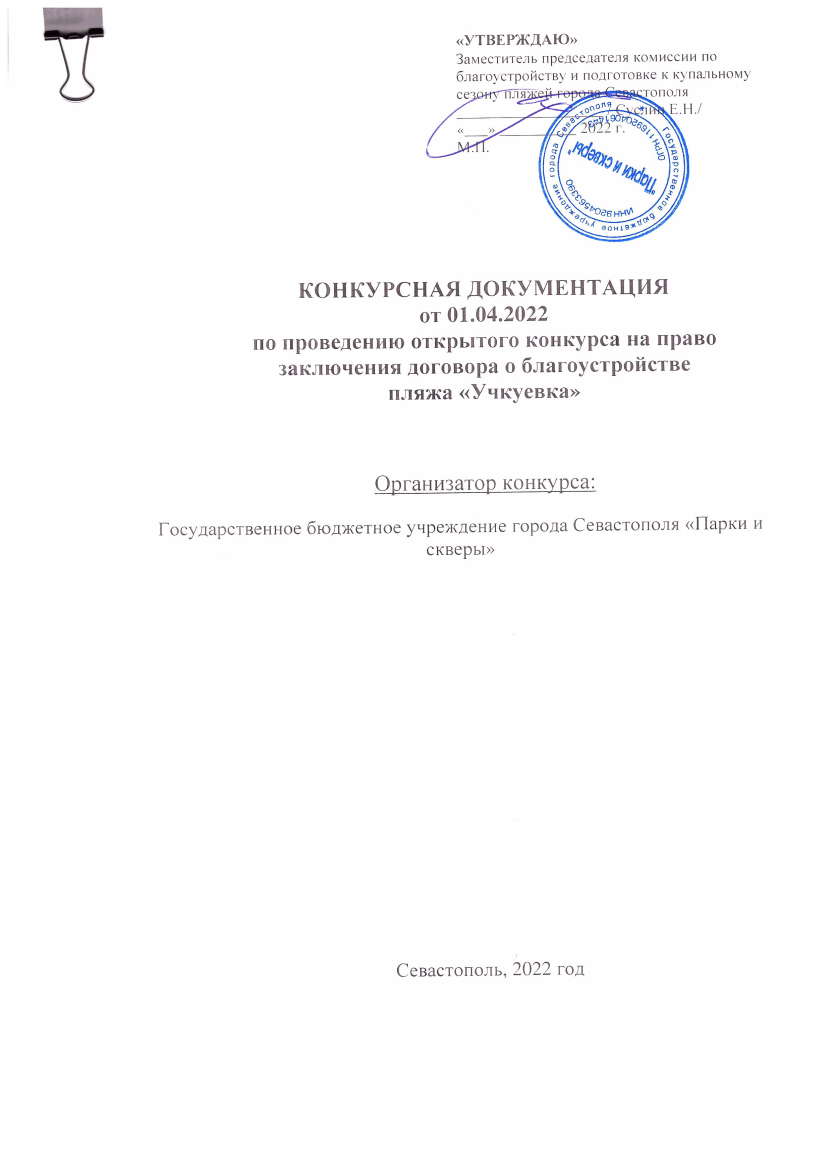 Содержание конкурсной документации1. Общие положенияНастоящая документация подготовлена Государственным бюджетным учреждением города Севастополя «Парки и скверы» (далее – ГБУ «Парки и скверы») в соответствии Постановлением Правительства Севастополя от 02.06.2021 № 242-ПП «О благоустройстве пляжей города Севастополя» (вместе с «Положением о комиссии по благоустройству и подготовке к купальному сезону пляжей города Севастополя», «Положением о порядке проведения конкурса на лучшее эскизное предложение по благоустройству пляжа города Севастополя», «Перечнем типовых архетипов для пляжей города Севастополя»). Настоящая конкурсная документация подлежит опубликованию на официальном сайте Российской Федерации для размещения информации о проведении торгов www.torgi.gov.ru и на официальном сайте Правительства Севастополя www.sevastopol.gov.ru в информационно-телекоммуникационной сети «Интернет».Конкурсная документация содержит полный комплект информации, инструкций и форм, необходимых для подачи заявки на право заключения договоров о благоустройстве пляжей, расположенных на территории города Севастополя (далее - Договор). В конкурсе на право заключения договоров о благоустройстве пляжей, расположенных на территории города Севастополя (далее - Конкурс) может принять участие индивидуальный предприниматель, юридическое лицо, независимо от организационно-правовой формы, формы собственности, места нахождения и места происхождения капитала, подавшие заявку на участие в Конкурсе и допущенные к участию в Конкурсе. Участник Конкурса вправе подать только одну заявку на участие в Конкурсе (по каждому лоту).Участник Конкурса вправе подать только одну заявку на участие в Конкурсе (по каждому лоту). На каждый лот подается отдельная заявка.Конверты с заявками на участие в Конкурсе, полученные после окончания срока подачи заявок на участие в Конкурсе, вскрываются (в случае если на конверте не указаны почтовый адрес (для юридического лица) или сведения о месте жительства (для физического лица) заявителя) и в тот же день такие конверты и такие заявки возвращаются заявителям.Общие сведения о проводимом открытом конкурсе2. Требования к содержанию, форме и составу заявки на участие в Конкурсе3.​ Порядок, место, дата начала и дата и время окончания срока подачи заявок на участие в конкурсе4.Требования к участникам конкурса5 Порядок и срок отзыва заявок на участие в конкурсе6 Форма, порядок, дата начала и окончания предоставления участникам конкурса разъяснений положений конкурсной документации7. Место, дата и время вскрытия конвертов с заявками на участие в конкурсе8. Место, порядок, дата и время рассмотрения заявок на участие в Конкурсе9. Место, дата и время процедуры оценки и сопоставления заявок на участие в конкурсе10. Требования о внесении залога, в качестве обеспечения исполнения обязательств по договору11.Заключение договора о благоустройстве пляжа города Севастополя по результатам конкурса. Срок, в течение которого победитель конкурса должен подписать проект договора12. Условия публичной оферты13 Порядок признания Конкурса несостоявшимсяОрганизатору торгов_________________________________ЗАЯВКАна участие в торгах в форме открытого конкурса«___» __________ 201__ г. ______________________________________________________________________(фамилия, имя, отчество индивидуального предпринимателя, полное наименование юридического лица)________________________________________________________________________, именуемый далее - Заявитель, в лице ________________________________________,                   (должность, фамилия, имя, отчество,)действующего на основании _______________________________________________,                                                         (наименование документа)принимая решение об участии в конкурсе на право заключения договора по благоустройству пляжа____________________________________________________,                                                                        (название, ориентировочная площадь)обязуюсь соблюдать условия конкурса, содержащиеся на официальном сайте Российской Федерации для размещения информации о проведении торгов (www.torgi.gov.ru).Информация о заявителе: Фирменное наименование (наименование):_________________________________                Сведения об организационно-правовой форме: ____________________________Сведения о месте нахождения, почтовый адрес (для юридического лица)__________ Фамилию, имя, отчество (для индивидуального предпринимателя) _____________________________________________________________________ Паспортные данные, сведения о месте жительства (для индивидуального предпринимателя)__________________________________________________________________________________________________________________________ Номер контактного телефона ___________________________________________Заявитель дает свое согласие Государственному бюджетному учреждению города Севастополя «Парки и скверы» на обработку, в том числе автоматизированную, своих персональных данных, указанных в заявке на участие в торгах в форме открытого конкурса в соответствии с Федеральным законом от 27.07.2006 г. № 152-ФЗ «О персональных данных».Предложение по объему инвестиций:Общий объем инвестиций Оператора пляжа составит_________ (______________) рублей __ коп., при этом объем инвестиций в разбивке по годам составит:Подпись Заявителя (его полномочного представителя): __________________________________________________________________МП ОПИСЬ ДОКУМЕНТОВ,представляемых для участия в открытом конкурсе на право заключения договора о благоустройстве пляжей, расположенных на территории города СевастополяНастоящим ______________________________________________________________(наименование организации, Ф.И.О. индивидуального предпринимателя, физического лица - участника конкурса)подтверждает, что для участия в открытом конкурсе на право заключения договора о благоустройстве пляжа, расположенного на территории города Севастополя нами предоставляются ниже перечисленные документы, в том числе, надлежаще заверенные копии документов:Подпись, печать претендентаПриложение № 3                                    к конкурсной документацииЗАПРОС НА РАЗЪЯСНЕНИЕ положений КОНКУРСНОЙ ДОКУМЕНТАЦИИ Прошу разъяснить следующие положения конкурсной документацииОтвет на запрос прошу направить по адресу:________________________________________________________________________________________________________________________________________________________________(почтовый или электронный адрес организации, направившей запрос)Руководитель (уполномоченное лицо) заявителя________________________ ________________________ ________________________                        (должность)                                                        (подпись)                                              (фамилия, имя, отчество)Приложение № 4 к конкурсной документацииУВЕДОМЛЕНИЕ ОБ ОТЗЫВЕ ЗАЯВКИНастоящим уведомляем (уведомляю) об отзыве своей заявки на участие в открытом конкурсе на право заключения договора о благоустройстве пляжа __________________________.Руководитель (уполномоченное лицо) заявителя:________________________ ________________________ _________________________                                 (должность)                                              (подпись)                                                   (фамилия, имя, отчество)М.ППриложение № 5 к конкурсной документацииДекларация_____________________________________________________________________________ _____________________________________________________________________________,(фамилия, имя, отчество физического лица, полное наименование юридического лица) в лице_____________________________________________________________сообщаю об отсутствии решения о ликвидации, об отсутствии решения суда о признании банкротом и об открытии конкурсного производства, об отсутствии решения о приостановлении деятельности в порядке, предусмотренном Кодексом Российской Федерации об административных правонарушениях.________________________ ________________________ _________________________                                 (должность)                                              (подпись)                                                   (фамилия, имя, отчество)М.П.«_____»___________________20 __ годПриложение № 6 к конкурсной документацииТехническое задание к обустройству, оборудованию и благоустройству территории пляжа «Учкуевка»1. Настоящее Техническое задание к обустройству, оборудованию и благоустройству территории пляжа (далее – Требования), разработано в соответствии с Земельным кодексом Российской Федерации, Водным кодексом Российской Федерации, Градостроительным кодексом Российской Федерации, Федеральным законом от 24.11.1995г. № 181-ФЗ «О социальной защите инвалидов в Российской Федерации», СП 42.13330.2016 Градостроительство. Планировка и застройка городских и сельских поселений. Актуализированная редакция СНиП 2.07.01-89*, ГОСТ 17.1.5.02-80 «Охрана природы. Гидросфера. Гигиенические требования к зонам рекреации водных объектов»,  ГОСТ Р 55698-2013 «Туристские услуги. Услуги пляжей. Общие требования», ГОСТ  32613-2014 «Туристские услуги. Услуги туризма для людей с ограниченными физическими возможностями. Общие требования».2.  Эскизное предложение по благоустройству пляжа должно  отображать единое архитектурное, колористическое решение объектов инфраструктуры пляжа, с учетом размещения объектов согласно архетипам, утвержденным постановлением Правительства Севастополя от 02.06.2021  № 242-ПП «О благоустройстве пляжей города Севастополя» (с изменениями). Эскизное предложение отображает территорию пляжа, указанную в графических материалах лота. Для обеспечения соблюдения норм градостроительной документации и требований к благоустройству территории,  границы проектирования  могут уточняться и корректироваться, по согласованию с Государственным бюджетным   учреждением города Севастополя «Парки и скверы».3. Оборудование пляжа должно быть современным, единообразным в соответствии с эскизным предложением;4. На территории пляжа должны быть созданы условия для беспрепятственного доступа и пребывания инвалидов и других маломобильных групп населения. Необходимо оборудовать пляж для маломобильных групп населения (МГН) с установкой:- пандуса для съезда на пляж для МГН; - перил для спуска в воду для МГН;- пешеходных дорожек для МГН;- душевых кабин для МГН;- кабины для переодевания для МГН;- туалета для МГН;5. Расчетная норма площади территории пляжа на 1 чел. – не менее , на одного ребенка (детский сектор) – не менее .Общая емкость пляжа «Учкуевка» – 19 040 человек, число единовременных посетителей на пляже с учетом коэффициента одновременной загрузки пляжей: 
3 808 человек (согласно пункту 9.27 СП 42.13330.2016 Градостроительство. Планировка и застройка городских и сельских поселений. Актуализированная редакция СНиП 2.07.01-89*).6. При устройстве пляжа необходимо предусматривать функциональное зонирование береговой зоны и акватории. На территории пляжа должны быть выделены следующие функциональные зоны:40 – 60% - зона отдыха;5 – 8% - зона обслуживания;10 % - спортивная зона;20 – 40 % - территория озеленения;5 – 7% - детский сектор;3 – 5 % - пешеходные дороги.6.1. В зоне отдыха размещаются шезлонги, матрасы, зонты  и т.д. Зона отдыха может быть покрыта песком, галькой, бетонными плитами и другими видами покрытий при соблюдении норм безопасности. Затенение отдельных участков пляжа должно обеспечиваться теневыми навесами, зонтами, тентами с учетом пользования последними до 40% отдыхающих на пляже.6.2. Зона обслуживания располагается в непосредственной близости от зоны отдыха. Обязательно размещение медицинского пункта, спасательной станции с наблюдательной вышкой. Также размещаются пункты проката пляжного инвентаря, нестационарные торговые объекты, и др.6.3. В спортивных зонах оборудуются площадки для игры в пляжный волейбол, бадминтон и другие виды спорта.6.4. Детские зоны должны быть выделены, оснащены оборудованием, предназначенным для детских игр и отдыха (песочницы, карусели, горки и т.д.)7. Береговую зону территории пляжа необходимо обеспечить проходными дорожками и другими удобствами для инвалидов.8. При зонировании акватории пляжа необходимо выделять зоны для купания туристов, для лодок, моторных судов, для купания детей и не умеющих плавать. Граница зоны купания должна быть обозначена опознавательными знаками. Купающиеся должны быть защищены от всех видов водных судов. 9. Зоны для купания детей и лиц, не умеющих плавать должны иметь глубину не более  (если позволяет ландшафт) и обозначаться буями красного и оранжевого цвета и знаками «Место купания детей»;10. Территория пляжа должна быть оборудована подъездными путями для автомобилей и туристских автобусов и иметь удобные пешеходные подходы и спуски. Вблизи территории пляжа должно быть предусмотрено устройство открытых автостоянок личного и общественного транспорта, учитывая возможности с учетом ландшафта и территории участка. Входная зона территории пляжа должна располагаться на расстоянии не более  от парковки. На стоянке должны быть выделены и обозначены места для автотранспорта инвалидов (не менее 10% от общей площади под парковки). Санитарно-защитные разрывы от территории пляжа до открытых автостоянок должны быть озеленены.11. Доступ автотранспортных средств на территорию пляжа запрещен (за исключением доступа на специально оборудованные парковки). Необходимо предусмотреть установку шлагбаума.12. Предусмотреть оборудование границ пляжа указателями с наименованием пляжа.13. Территория пляжа должна быть оснащена инженерным оборудованием, обеспечивающим наличие системы холодного водоснабжения и центральной канализации или локальных очистных сооружений (при отсутствии возможности подключения к локальным сетям). При отсутствии инженерных сетей водоснабжения и канализации допускаются не канализованные уборные (люфт-клозеты, биотуалеты, и т.п.).14.  У входа на территорию пляжа должно располагаться информационное табло, на котором размещается вся необходимая для потребителей услуг информация.15. Информация, указанная на информационном табло должна содержать:1) наименование пляжа;2) правила поведения (пребывания) на территории пляжа и на воде;3) схему (карту) территории пляжа;4) сведения об операторе пляжа, реквизиты;5) информацию о местных достопримечательностях (антропогенные и природные);6) расположение водных баз и коридоров для водных видов спорта (вне территории).7) информация о профилактике несчастных случаев на воде;8) информация о температуре воды и воздуха;16. Схема (карта) пляжа должна быть легко читаема и позволить потребителям услуг легко ориентироваться по ней. Расположение различных объектов на схеме (карте) пляжа предпочтительнее представлять в виде рисунков, специальных графических обозначений. 17. На схеме (карте) пляжа должны быть обозначены:1) место, в котором находится потребитель;2) пункты нахождения спасательных служб (в т.ч. телефоны) и спасательного оборудования;3) пункты оказания первой помощи (в т.ч. телефоны) и телефоны скорой медицинской помощи;4) туалеты (включая туалеты, приспособленные для инвалидов);5) отдельные зоны территории пляжа (в том числе плавание, серфинг, парусный спорт, катание на лодках, спортивная, обслуживание и другие при наличии таковых);6) ближайшие остановки общественного транспорта;7) пешеходные дорожки;8) расположение других аналогичных информационных табло;9) территория для автопарковки;10) расположение объектов питания, спорта и развлечения.18. Правила пребывания на территории пляжа и поведения на воде должны располагаться как на информационных табло, так и на всех основных пунктах входа на территорию пляжа.19. Территория пляжа должна быть оборудована профилактическими  стендами, содержащими следующую информацию:- извлечения из Правил охраны жизни людей на водных объектах 
в г. Севастополе;- материалы по предупреждению несчастных случаев на воде;- правила безопасного поведения на воде;- правила оказания первой помощи при утоплении;- телефоны аварийно-спасательных служб и администрации пляжа;- данные о температуре воды и воздуха.20. Запрещающие знаки должны располагаться во всех местах, где это необходимо.21. Вход в воду (места купания) должен быть удобен и безопасен. При отсутствии такового или неблагоприятных ландшафтных условиях необходимо обеспечить удобный подход к воде при помощи лестниц, пандусов, плотов, понтонов и т.д.22. На территории пляжа должны находиться следующие санитарно-гигиенические объекты:- туалеты/биотуалеты, не менее 51 шт. на расстоянии не более  друг от друга. Туалеты/биотуалеты должны быть оснащены предметами личной гигиены;- раздевалки (кабины для переодевания), не менее 51 шт. Кабины должны быть оснащены крючками для одежды;- душевые кабинки (при наличии централизованного водоснабжения и водоотведения), не менее 51 мест. Кабины должны быть оснащены крючками для одежды;- устройства для мытья ног;- урны для мусора, не менее 60 шт., на расстоянии  друг от друга, 3- от полосы зеленых насаждений и не менее  от акватории;- контейнеры объёмом 0,75 куб.м, не менее 27 шт.;- бюветы или фонтанчики с подводом питьевой воды (при наличии водопровода на территории), на расстоянии не более   между бюветами или фонтанчиками с питьевой водой. В случае отсутствия централизованного водопровода на территории зоны отдыха у воды должны быть установлены баки с питьевой водой.Количество санитарных объектов должно соответствовать количеству посетителей в пик сезона и протяженности территории.23. На территории зоны отдыха у воды может быть организовано оказание дополнительных услуг, связанных с созданием удобств посетителям пляжей.24. Предусмотреть организацию доступа к беспроводной интернет связи WI-FI из расчета на среднее количество посетителей пляжа.25. Содержать в надлежащем санитарном состоянии пляж путем выполнения работ по санитарной очистке в течение всего дня, а также прилегающей акватории.26. Оборудовать не менее одной контейнерной площадки.27. Осуществлять работы по содержанию, ремонту, реконструкции, демонтажу объектов капитального строительства, расположенных на территории пляжа, находящегося в собственности города Севастополя, по согласованию с собственником, с условием неиспользования вышеуказанных объектов в коммерческих целях.Выполнить работы по ремонту и обустройству подъездных путей и автомобильной парковки на территории прилегающей к пляжу. Выполнить работы по обустройству сетей наружного освещения на территории прилегающей к пляжу. Выполнить работы по обустройству пешеходной зоны вдоль пляжа.Требования к оператору пляжа в части, касающейся обеспечения безопасности на водном объектеПеред началом купального сезона необходимо:1. Назначить приказом по организации ответственного за обеспечение безопасности людей на водном объекте.2. Получить санитарно-эпидемиологическое заключение Роспотребнадзора.3. Провести водолазное обследование и очистку дна водного объекта на предоставленном в пользование водном объекте.4. Организовать спасательные посты, в количестве не менее 5 шт.,  включающие:- специально обученных спасателей (2 человека в смене и 1 человек на каждые  пляжной полосы);- аптечку первой медицинской помощи (сумка-укладка фельдшера) – 1 шт.;- спасательный круг – 1 шт. на .;- конец Александрова – 1 шт. на .;- спасательный жилет (пояс) – 1 шт. на спасателя;- громкоговоритель (электромегафон) – 1 шт.;- комплект легководолазного снаряжения (маска, трубка, ласты) – 1 шт.;- флаг желтого цвета ( х  или 50 х ), разрешающий купание – 1 шт.;- шар черного цвета (диаметром – ), запрещающий купание;- бинокль – 1 шт.;- свисток – 1 шт. на спасателя;- средства связи (стационарная или мобильная) – 1 комплект;- укомплектованный противопожарный щит для спасательных станций – 1 комплект на . пляжа;- информационный стенд – 1 шт.;- специализированную документацию:- распорядок дня работы поста;- расписание по спасательной тревоге;- расписание по пожарной тревоге;- вахтенный журнал;- карту-схему зоны ответственности спасательного поста;- опись имущества;- информационные материалы по оказанию первой неотложной медицинской помощи пострадавшим;- журнал учета несчастных случаев на воде;- журнал регистрации инструктажей по вопросам охраны труда на рабочем месте;- должностные инструкции должностных лиц спасательного поста;- телефонный справочник.5. Оборудовать пункт помощи.6. Установить щит со спасательными кругами и «концами Александрова» на каждые , информационный стенд о правилах охраны жизни людей, способах оказания помощи утопающему, данными о температуре воздуха и воды.7. Очертить границы зоны плавания в местах купания буйками красного или оранжевого цвета (диаметр не менее ), на расстоянии  один от другого. Внешняя граница зоны заплыва располагается на расстоянии до  от береговой черты.8. Не допускать в границах акватории, используемой для купания, базирование (стоянку) маломерных плавательных средств, посадку, высадку пассажиров на маломерные суда, строго выполнять Правила пользования водными объектами для плавания на маломерных судах в городе Севастополе, утвержденные постановлением Правительства Севастополя от 17.04.2015 № 305-ПП (с изменениями).9. Получить акт технического освидетельствования пляжа отдела БВО (ГИМС) ГУ МЧС России по городу Севастополю.Приложение № 7 к конкурсной документацииПРОЕКТ ДОГОВОРАДОГОВОР № ______о благоустройстве пляжа города Севастополяг. Севастополь                                                            "___" ________ 20___ года_______________________________________(наименование  организации  или уполномоченного органа,  ответственного за проведение конкурса на  лучшее эскизное предложение по благоустройству пляжа города Севастополя и заключения договора о благоустройстве пляжа города Севастополя), действующее на основании ____________________, с одной стороны, и  _______________________________________(наименование организации, фамилия, имя, отчество индивидуального предпринимателя)(далее - Оператор пляжа) в лице __________________________________________, (должность, фамилия, имя, отчество) действующего на основании ______________________________, с другой стороны, далее именуемые "Стороны", заключили настоящий Договор о нижеследующем:1. Предмет Договора1.1. Настоящий Договор заключен в соответствии с решением, утвержденным протоколом от __________ N _____ Комиссии по благоустройству и подготовке к купальному сезону пляжей города Севастополя, созданной в соответствии с постановлением Правительства Севастополя от _________ N _________, в целях создания условий для отдыха граждан путем организации обустройства мест отдыха, повышения безопасности и качества обслуживания лиц, отдыхающих на пляжах города Севастополя, обеспечения соблюдения санитарных требований и режима охраны и использования природных ресурсов территорий пляжей города Севастополя.1.2. Деятельность по настоящему Договору осуществляется Оператором пляжа на пляже ____________________, находящемся по адресу: _____________________________________, включенном в перечень пляжей в городе Севастополе, утвержденный Правительством Севастополя. 1.3. Характеристики пляжа:Месторасположение: ___________________________________________________.Кадастровый номер земельного участка (при наличии): __________________.Протяженность береговой линии: _________ м.Площадь: ____________ га.1.4. Оператор пляжа намеревается реализовать на территории города Севастополя эскизное предложение по благоустройству пляжа ____________ района города Севастополя (далее - Проект) в соответствии с победившим эскизным предложением по благоустройству пляжа города Севастополя (протокол заседания Комиссии по благоустройству и подготовке к купальному сезону пляжей города Севастополя от ______________ N _____________) согласно приложению N 1 к настоящему Договору.1.5. Объем инвестиций Оператора пляжа составляет ___________ (_______) руб. ____ коп., при этом объем инвестиций в разбивке по годам составит не менее:1.6. Под инвестициями в настоящем Договоре понимаются вложения денежных средств, направленные на создание/приобретение, а также ремонт и реконструкцию объектов, указанных в эскизном предложении по благоустройству пляжа города Севастополя.1.5. Размер обеспечения Договора (залог) устанавливается в сумме ___________ (_________) руб. ____ коп.2. Права и обязанности Сторон2.1. Для достижения целей, указанных в пункте 1.1 настоящего Договора, Оператор пляжа обязуется своими силами либо с привлечением третьих лиц за свой счет:2.1.1. Оборудовать пляж современным единообразным пляжным оборудованием согласно схеме пляжа и в соответствии с эскизным предложением по благоустройству пляжа города Севастополя.2.1.2. Установить урны и раздевалки, обустроить проходы по пляжу согласно утвержденному эскизному предложению по благоустройству пляжа города Севастополя в соответствии с техническим заданием по благоустройству пляжа города Севастополя (далее – Техническое задание).2.1.3. Осуществить мероприятия по обеспечению безопасности отдыхающих путем установки оборудованных спасательных и медицинских постов, системы видеонаблюдения за пляжем, проведения мероприятий по охране общественного порядка на пляже.2.1.4. Укомплектовать спасательные и медицинские посты на пляже квалифицированным персоналом, оборудованием, средствами сигнализации и связи согласно установленным нормативам, а также обеспечивать их бесперебойную работу на протяжении купального сезона.2.1.5. Обустроить пляж необходимой инфраструктурой, в том числе осуществить водоснабжение, водоотведение, электроснабжение с подключением к централизованным системам в соответствии с технологической схемой пляжа. Все коммуникации к пляжным сооружениям должны быть подземными.2.1.6. Осуществить иное благоустройство согласно утвержденному эскизному предложению по благоустройству пляжа города Севастополя.2.2. При осуществлении деятельности, указанной в пункте 2.1 настоящего Договора, предоставление оборудования, его монтаж и демонтаж по окончании купального сезона, поддержание оборудования в исправном состоянии, ремонт и замена вышедшего из строя оборудования, благоустройство пляжа и осуществление на нем предпринимательской деятельности осуществляются Оператором пляжа.2.3. Оператор пляжа обязан:2.3.1. Содержать в надлежащем санитарном порядке и чистоте пляж путем выполнения работ по санитарной очистке: в период с мая по октябрь соответствующего года - в течение всего дня, в период с октября по май соответствующего года - не менее чем три раза в неделю.2.3.2. Обеспечить соблюдение установленных законодательством экологических, водоохранных, санитарно-эпидемиологических требований.2.3.3. Обеспечить соблюдение требований по содержанию пляжей в соответствии с Водным кодексом Российской Федерации, постановлением Правительства Российской Федерации от 14.04.2007 N 230 "О договоре водопользования, право на заключение которого приобретается на аукционе, и о проведении аукциона", от 12.03.2008 № 165 «О подготовке и заключении договора водопользования», приказом Министерства охраны окружающей среды и природных ресурсов природы Российской Федерации от 12.09.1995 N 359 "Об утверждении нормативных документов по упорядочению пользования маломерными судами, базами для их стоянок, пляжами и аттестации граждан на право управления судами", Правилами охраны жизни людей на водных объектах в городе Севастополе, утвержденными постановлением Правительства Севастополя от 31.03.2015 N 236-ПП, СанПиН 2.1.3684-21 «Санитарно-эпидемиологические требования к содержанию территорий городских и сельских поселений, к водным объектам, питьевой воде и питьевому водоснабжению, атмосферному воздуху, почвам, жилым помещениям, эксплуатации производственных, общественных помещений, организации и проведению санитарно-противоэпидемических (профилактических мероприятий»,  СанПиН 2.1.5.980-00 «Водоотведение населенных мест, санитарная охрана водных объектов. Гигиенические требования к охране поверхностных вод. Санитарные правила и нормы»; ГОСТ 17.1.5.02-80 «Охрана природы. Гидросфера. Гигиенические требования к зонам рекреации водных объектов», ГОСТ Р 55698-2013 «Туристские услуги. Услуги пляжей. Общие требования» и другими нормативными правовыми актами.2.3.4. Не нарушать инженерные сети и коммуникации, находящиеся или проходящие через используемый пляж, а также не занимать трассы прохождения инженерных сетей и коммуникаций и их охранные зоны временными или гидротехническими сооружениями без согласования данных действий с уполномоченными организациями в установленном законом порядке.2.3.5. Выполнять согласно требованиям соответствующих служб условия эксплуатации подземных и надземных коммуникаций, беспрепятственно допускать на используемый пляж соответствующие службы для производства работ, связанных с их ремонтом, обслуживанием и эксплуатацией, не допускать занятия, в том числе временными сооружениями, коридоров инженерных сетей и коммуникаций, проходящих через используемый пляж.2.3.6. Не нарушать прав и законных интересов землепользователей смежных земельных участков и иных лиц.2.3.7. Обеспечить беспрепятственный доступ граждан на территорию пляжа, а также к водному объекту общего пользования.2.3.8. Не устанавливать на используемом пляже объекты общественного питания (кафе, закусочные, бары, буфеты и т.п.), торговли и другие нестационарные торговые объекты вне утвержденной Правительством Севастополя схемы размещения нестационарных торговых объектов на территории города Севастополя и без заключения соответствующего договора на размещение нестационарного торгового объекта.2.3.9. Обеспечить безопасность и охрану жизни людей на водных объектах в соответствии с требованиями действующего федерального законодательства и законодательства города Севастополя, в том числе:- обеспечить проведение водолазного обследования дна акватории пляжа;- произвести развертывание оборудованных спасательных постов и медицинских пунктов;- получить в установленном порядке акт технического освидетельствования пляжа; - перед началом работы пляжа получить в установленном порядке санитарно-эпидемиологическое заключение о соответствии водного объекта санитарным правилам и условиям безопасного для здоровья населения использования водного объекта;- обеспечить проведение производственного контроля за соблюдением санитарно-эпидемиологических требований и выполнением санитарно-противоэпидемических (профилактических) мероприятий на пляже в течение купального сезона.2.3.10. Оборудовать места (площадки) сбора отходов, не допускать переполнение установленных на пляже урн и контейнеров, заключить договор на вывоз отходов с организациями, имеющими право в соответствии с действующим законодательством на осуществление данного вида деятельности, не позднее 10 дней после заключения настоящего Договора.2.3.11. Обеспечить проведение перед началом купального сезона ремонта сооружений на пляже (включая скобление и сплошное окрашивание поверхностей, подвергнувшихся воздействию агрессивной среды), установку нового и замену поврежденного пляжного оборудования и инвентаря.2.3.12. Обеспечить инвалидам (включая инвалидов, использующих кресла-коляски и собак-проводников) условия для беспрепятственного доступа на пляж и к предоставляемым на нем услугам в соответствии с требованиями законодательства Российской Федерации о социальной защите инвалидов.2.3.13. Не чинить Государственному бюджетному учреждению города Севастополя «Парки и скверы» препятствий в реализации им своих прав в соответствии с настоящим Договором и законодательством Российской Федерации.2.3.14. В течение 10 календарных дней со дня окончания срока действия или расторжения настоящего Договора за свой счет привести участок побережья в удовлетворительное санитарное состояние, обеспечив уборку территории и вывоз отходов.2.3.15. Оформить право пользования водным объектом на основании договора водопользования в соответствии с требованиями законодательства Российской Федерации (в случае если на прилегающую акваторию не оформлены права третьих лиц).2.3.16. Обеспечивать содержание, а также ремонт, реконструкцию, демонтаж (по согласованию с собственником) объектов капитального строительства, расположенных на территории пляжа, находящихся в собственности города Севастополя, не используя их в коммерческих целях.2.3.17. Осуществить в первом году действия Договора вложение не менее 50% средств от размера инвестиций, указанного в заявке на участие в конкурсе на лучшее эскизное предложение по благоустройству пляжа города Севастополя и настоящем Договоре.2.3.18. Осуществить на втором году действия Договора вложение оставшегося объема средств от размера инвестиций, указанного в заявке на участие в конкурсе на лучшее эскизное предложение по благоустройству пляжа города Севастополя и настоящем Договоре (сверх суммы инвестиций, указанных в пункте 2.3.17 настоящего Договора). 2.3.19. По истечению двух лет со дня заключения Договора завершить вложение средств на 100% от размера инвестиций, указанного в заявке на участие в конкурсе на лучшее эскизное предложение по благоустройству пляжа города Севастополя и настоящем Договоре.2.3.20. Ежегодно, до 15 декабря, предоставлять Стороне по настоящему Договору отчет о проведенных мероприятиях, произведенных инвестициях с приложением подтверждающих документов или их копий, заверенных в установленном порядке.2.3.21. При прекращении действия настоящего Договора передать имущество, созданное и приобретенное в рамках исполнения условий настоящего Договора, в собственность города Севастополя.2.3.22. Осуществлять демонтаж незаконно размещенных объектов, расположенных на территории пляжа города Севастополя, за свой счет.2.3.23. Выполнять иные обязанности, предусмотренные законодательством Российской Федерации и настоящим Договором.2.4. Оператор пляжа имеет право:2.4.1. В установленном порядке заключить договор на размещение нестационарных торговых объектов.2.4.2. Получать доходы от продажи товаров и предоставления услуг на используемом пляже при условии исполнения установленных действующим законодательством обязанностей по уплате налогов и сборов.2.4.3. Осуществлять иные права в соответствии с настоящим Договором и законодательством Российской Федерации.2.5. Государственное бюджетное учреждение города Севастополя «Парки и скверы» обязано:2.5.1. Не вмешиваться в хозяйственную деятельность Оператора пляжа, если она не противоречит условиям настоящего Договора и законодательству Российской Федерации.2.5.2. Не заключать с другими хозяйствующими субъектами договоров аренды, иных договоров гражданско-правового характера на земельный участок и (или) его часть, используемые в рамках реализации настоящего Договора в течение срока его действия.2.5.3. Оказывать Оператору пляжа информационное содействие в реализации Проекта в порядке, установленном законодательством Российской Федерации.2.5.4. Контролировать исполнение настоящего Договора.2.6. Представители Государственного бюджетного учреждения города Севастополя «Парки и скверы» имеют право:2.6.1. Беспрепятственно проходить на пляж с целью его обследования на предмет соблюдения условий настоящего Договора и (или) требований законодательства Российской Федерации.2.6.2. Для обеспечения соблюдения норм градостроительной документации, требований к благоустройству территории пляжа города Севастополя, а также соблюдения прав третьих лиц уточнять границы территории, являющейся объектом настоящего Договора, с последующим внесением изменений в настоящий Договор путем заключения дополнительного соглашения.2.6.3. Осуществлять иные права в соответствии с настоящим Договором и действующим законодательством.2.7. Любые объекты, созданные при исполнении настоящего Договора, являются временными (некапитальными) объектами, сооружениями.2.8. В рамках исполнения настоящего Договора Стороны пришли к взаимному согласию о том, что Оператор пляжа оплачивает штрафы за ненадлежащее санитарное состояние пляжей, возникшие в период действия настоящего Договора.2.9. Представители местной администрации внутригородского муниципального образования города Севастополя (в зависимости от территориального размещения пляжа) имеет право:- беспрепятственно проходить на пляж с целью его обследования на предмет соблюдения условий санитарного состояния пляжа;- осуществлять иные права в соответствии с действующим законодательством.3. Срок действия и основания для прекращения Договора3.1. Настоящий Договор вступает в силу с момента его подписания Сторонами и действует до "___" ________ 20___ года.3.2. Окончание срока действия настоящего Договора не освобождает Стороны от ответственности за его нарушение.3.3. Досрочное расторжение Договора возможно:3.3.1. По обоюдному соглашению Сторон, оформленному в письменном виде.3.3.2. По решению суда в порядке, установленном законодательством Российской Федерации.3.3.3. При одностороннем отказе от исполнения Договора на основании принятого Государственным бюджетным учреждением города Севастополя «Парки и скверы» решения в случаях:3.3.3.1. Нарушения объемов и сроков выполнения мероприятий в соответствии с графиком работ по благоустройству пляжа, являющимся неотъемлемой частью настоящего Договора, более чем на 10 календарных дней, за исключением нарушений, вызванных действием обстоятельств непреодолимой силы.3.3.3.2. Однократного неисполнения Оператором пляжа обязанностей, предусмотренных пунктами 2.3.7-2.3.10 настоящего Договора.3.3.3.3. Двукратного неисполнения Оператором пляжа обязанностей, предусмотренных пунктами 2.3.1, 2.3.4, 2.3.5, 2.3.13 настоящего Договора.3.3.3.4. Выполнения мероприятий по капитальному ремонту, реконструкции, строительству объектов благоустройства на территории пляжа города Севастополя за счет средств бюджетов бюджетной системы Российской Федерации.3.4. Настоящий Договор считается расторгнутым по истечении 10 календарных дней со дня надлежащего уведомления Оператора пляжа о принятии решения о расторжении Договора в случаях, предусмотренных пунктом 3.3.3 настоящего Договора.3.5. В рамках выполнения настоящего Договора Стороны пришли к взаимному согласию о том, что в случае если Оператор пляжа установит оборудование (объекты), не соответствующее Проекту, Государственное бюджетное учреждение города Севастополя «Парки и скверы» вправе после письменного предупреждения о необходимости устранения допущенных нарушений и при неисполнении данного письменного предупреждения Оператором пляжа в установленный в данном предупреждении срок своими силами демонтировать, а при необходимости – осуществить вывоз такого оборудования (объектов) с последующим взысканием понесенных расходов с Оператора пляжа.3.6. Условия настоящего Договора по благоустройству пляжа города Севастополя могут актуализироваться ежегодно путем подписания дополнительного соглашения к нему.4. Ответственность Сторон4.1. При нарушении условий Договора Стороны несут ответственность в соответствии с законодательством Российской Федерации и настоящим Договором.4.2. Привлечение Оператора пляжа к административной и иной ответственности в связи с нарушением Оператором пляжа законодательства Российской Федерации и законодательства города Севастополя не освобождает Оператора пляжа от обязанности исполнения своих обязательств по настоящему Договору.4.3. За неисполнение или ненадлежащее исполнение Оператором пляжа условий настоящего Договора Оператору пляжа начисляется штраф в размере 20% от суммы обеспечения настоящего Договора. В случае повторного нарушения условий Договора Оператором пляжа ему начисляется штраф в размере 50% от суммы обеспечения настоящего Договора. 4.4. Начисление Оператору пляжа штрафов, предусмотренных пунктом 4.3 настоящего Договора, осуществляется на основании документов (информации), свидетельствующих о неисполнении или ненадлежащем исполнении условий Договора, полученных в том числе от Департамента городского хозяйства города Севастополя, местных администраций внутригородских муниципальных образований города Севастополя, а также по результатам обследования территории пляжа Стороной по Договору на предмет соблюдения условий настоящего Договора и (или) требований действующего законодательства Российской Федерации.5. Обстоятельства непреодолимой силы5.1. Стороны освобождаются от ответственности за частичное или полное неисполнение обязательств по настоящему Договору, если оно явилось следствием действия обстоятельств непреодолимой силы, то есть чрезвычайных и непредотвратимых при данных условиях обстоятельств, в том числе природных стихийных явлений (землетрясения, наводнения и т.д.), действий внешних объективных факторов (военные действия, эпидемии, иные события, не подлежащие разумному контролю Сторон), на время действия этих обстоятельств, и прочих обстоятельств непреодолимой силы, если они  непосредственно повлияли на исполнение настоящего Договора, на время действия этих обстоятельств.5.2. В случае если Сторона, выполнению обязательств которой препятствуют обстоятельства непреодолимой силы, письменно не известит другую Сторону о наступлении таких обстоятельств в течение пяти календарных дней с момента их наступления, такая Сторона теряет право ссылаться на указанные обстоятельства как на обстоятельства непреодолимой силы.5.3. Если обстоятельства непреодолимой силы длятся более двух месяцев, Сторона вправе отказаться от продолжения Договора без уплаты неустоек, приняв все возможные меры по проведению взаимных расчетов и уменьшению ущерба, понесенного другой Стороной.5.4. Свидетельства, подтверждающие обстоятельства непреодолимой силы, выданные компетентным органом, являются достаточным подтверждением наличия и продолжительности действия обстоятельств непреодолимой силы.5.5. Если по мнению Сторон выполнение условий Договора может быть продолжено в порядке, установленным согласно настоящему Договору до начала действия обстоятельств непреодолимой силы, то срок исполнения обязательств по настоящему Договору продлевается соразмерно времени, в течение которого действовали обстоятельства непреодолимой силы.6. Заключительные положения6.1. Все споры и разногласия, возникающие между Сторонами по настоящему Договору или в связи с ним, разрешаются путем направления соответствующих претензий.6.2. В случае невозможности разрешения разногласий между Сторонами в порядке, установленном пунктом 6.1 настоящего Договора, они подлежат рассмотрению в судебном порядке согласно законодательству Российской Федерации в Арбитражном суде города Севастополя.6.3. Все возможные претензии по настоящему Договору должны быть рассмотрены Сторонами, и ответы по ним должны быть направлены в течение 10 календарных дней с момента получения такой претензии.Претензии оформляются в письменном виде и подписываются полномочными представителями Сторон. В претензии указываются требования об уплате штрафа, иные требования; обстоятельства, на которых основываются требования, и доказательства, подтверждающие их, со ссылкой на нормы законодательства Российской Федерации, иные сведения, необходимые для урегулирования спора.Ответ на претензию оформляется в письменном виде. В ответе на претензию указываются: - при полном или частичном удовлетворении претензии - признанная сумма, срок и (или) способ удовлетворения претензии;- при полном или частичном отказе в удовлетворении претензии - мотивы отказа со ссылкой на нормы законодательства Российской Федерации.6.4. Любая договоренность между Сторонами, влекущая за собой новые обязательства, не предусмотренные настоящим Договором, считается действительной, если она подтверждена Сторонами в письменной форме путем подписания уполномоченными представителями Сторон дополнительного соглашения к настоящему Договору.6.5. Уведомления, связанные с исполнением настоящего Договора, даются в письменной форме и отправляются Стороне по ее юридическому и фактическому адресам, указанным в Договоре. Уведомление считается полученным в день получения телексного, электронного или факсимильного сообщения или вручения почтового уведомления после отправления письма по почте. Факт получения телексного, электронного или факсимильного сообщения должен быть подтвержден в установленном порядке.6.6. Любые изменения и дополнения к настоящему Договору оформляются дополнительными договорами, которые подписываются Сторонами.6.7. Вопросы, не урегулированные настоящим Договором, регламентируются нормами законодательства Российской Федерации.6.8. В случае изменения у какой-либо из Сторон юридического адреса, названия, банковских реквизитов и прочего она обязана в течение трех календарных дней письменно известить об этом другую Сторону.6.9. Настоящий Договор составлен в двух экземплярах, имеющих равную юридическую силу, по одному экземпляру для каждой из Сторон.6.10. Неотъемлемой частью настоящего Договора являются приложения:- приложение № 1 "Схема пляжа";- приложение № 2 "График работ по благоустройству пляжа";7. Юридические адреса, реквизиты и подписи СторонПриложение № 1                                                        к договору о благоустройстве пляжа города Севастополя      от ___________№ ___________Схема пляжа (раздел эскизного предложения по благоустройству пляжа города Севастополя) Указывается графическая схема эскизного предложения по благоустройству пляжа города Севастополя._________________Приложение № 2                                                                                 к договору о благоустройстве пляжа города Севастополя  от ___________№ ___________График работ по благоустройству пляжаДополнительные сведения _______________________________________________________________________________________________________________________________________________________________________________________________________________________Приложение № 8 								к конкурсной документацииТерриториальная схема размещения пляжа «Учкуевка»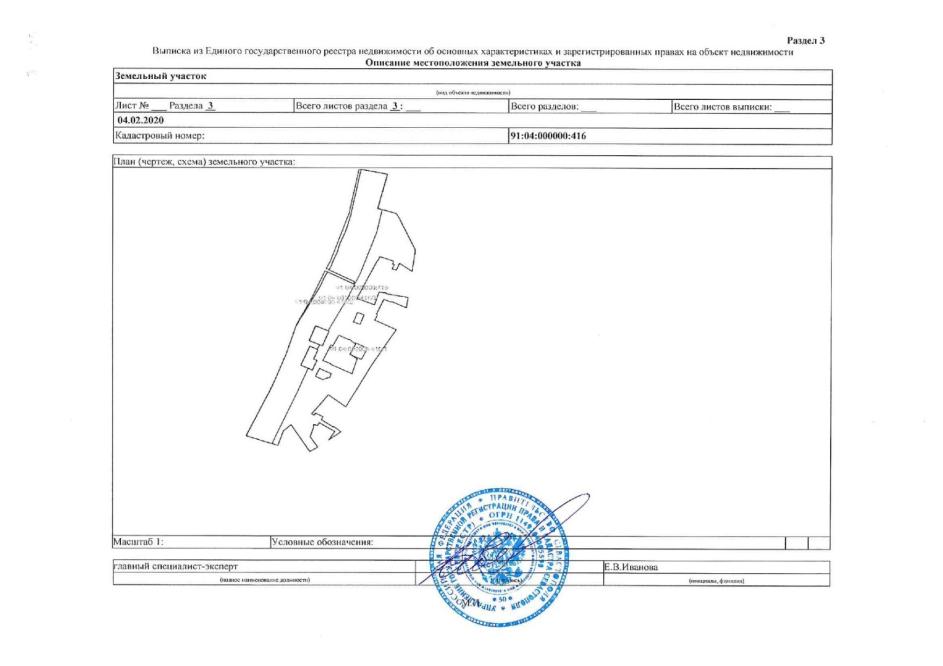 Приложение № 9 								к конкурсной документацииКритерии оценки заявок на участие в конкурсе на право заключения договора о благоустройстве пляжа* В случае если участники набирают равное количество баллов, победившей признается заявка, поданная в адрес организатора торгов ранее. Максимально установленное количество баллов – 27,5.Приложение №11к конкурсной документацииПЕРЕЧЕНЬ РАНЕЕ ЗАКЛЮЧЕННЫХ ДОГОВОРОВ О БЛАГОУСТРОЙСТВЕ ПЛЯЖЕЙ ГОРОДА СЕВАСТОПОЛЯПЕРЕЧЕНЬ АРХЕТИПОВ ДЛЯ ПЛЯЖЕЙ ГОРОДА СЕВАСТОПОЛЯ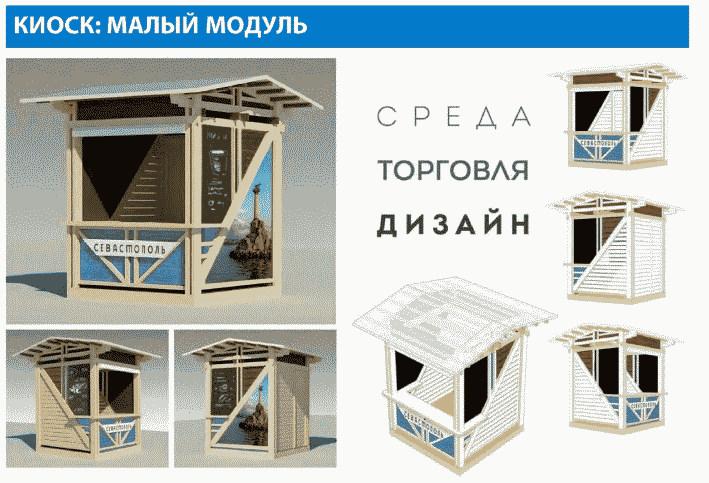 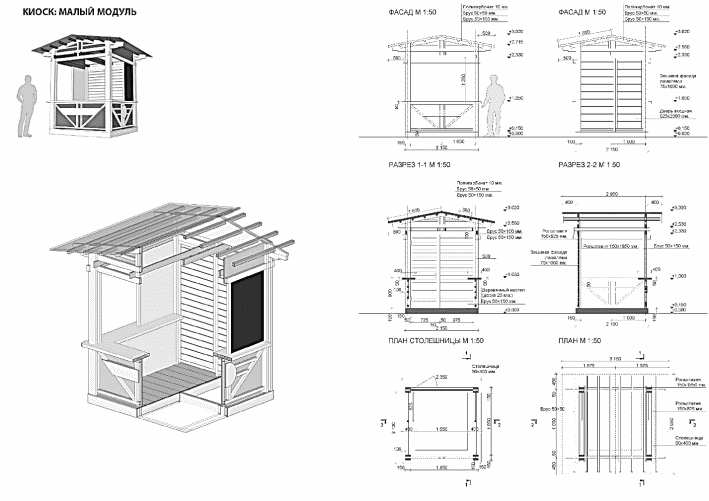 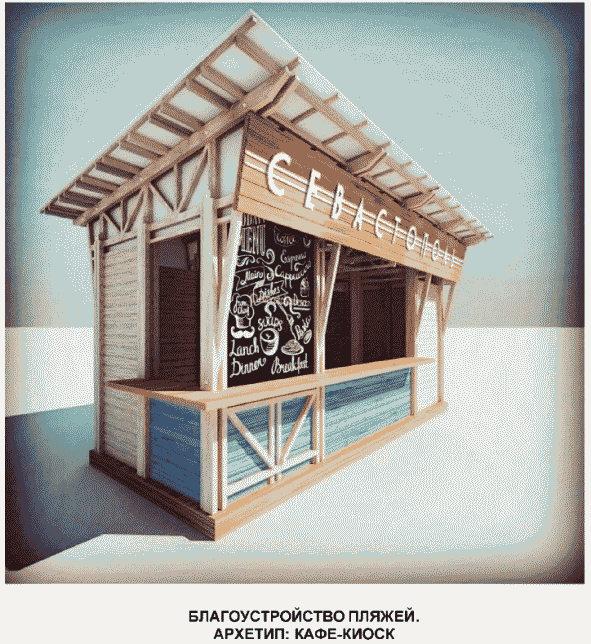 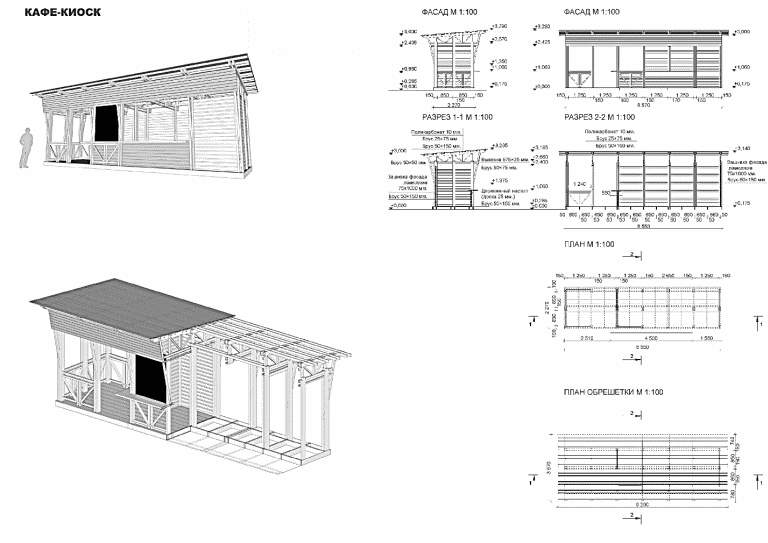 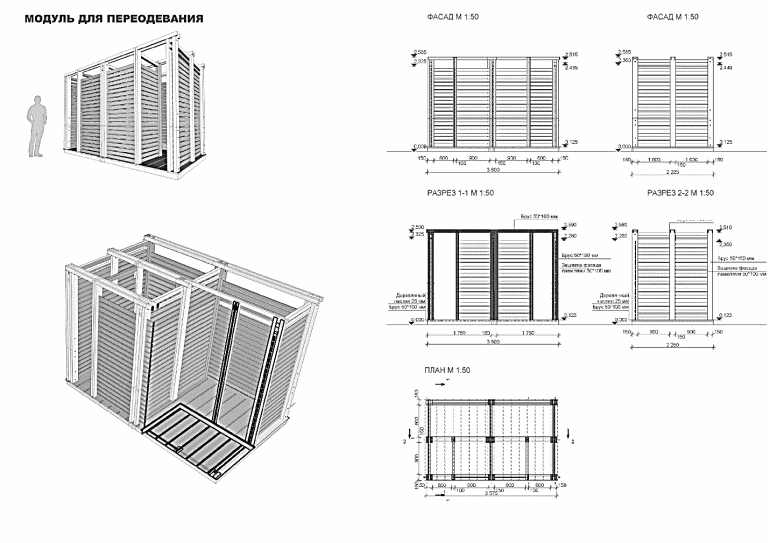 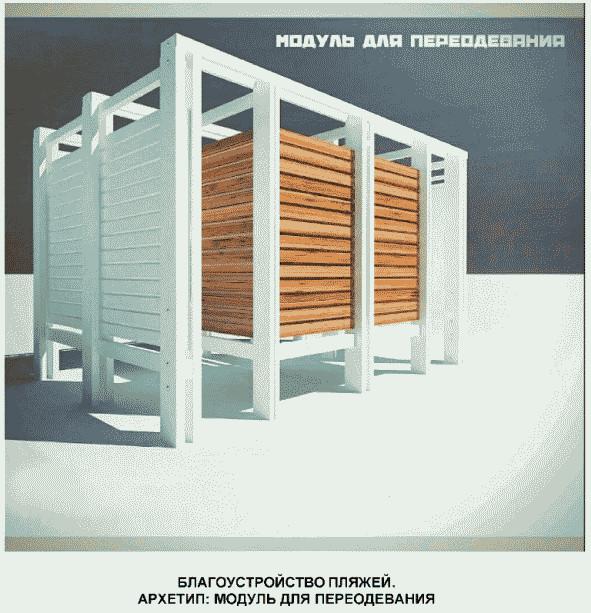 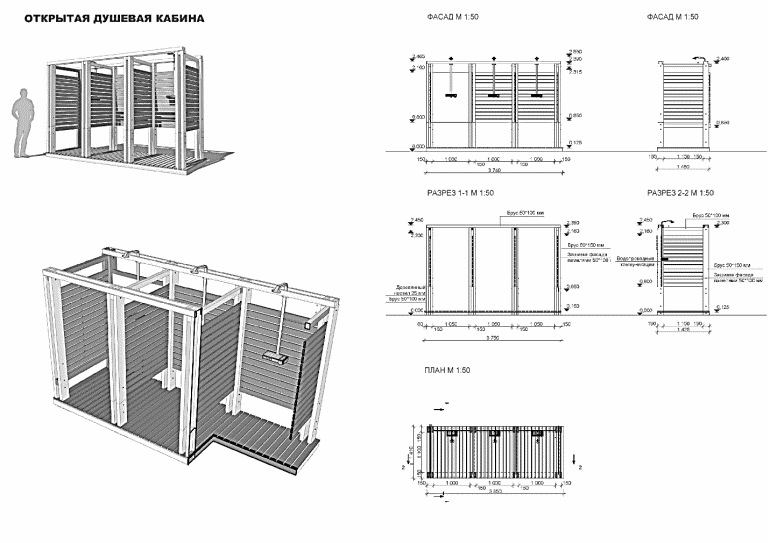 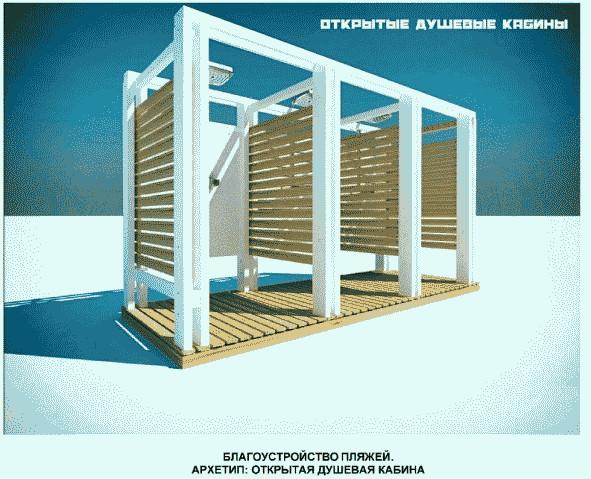 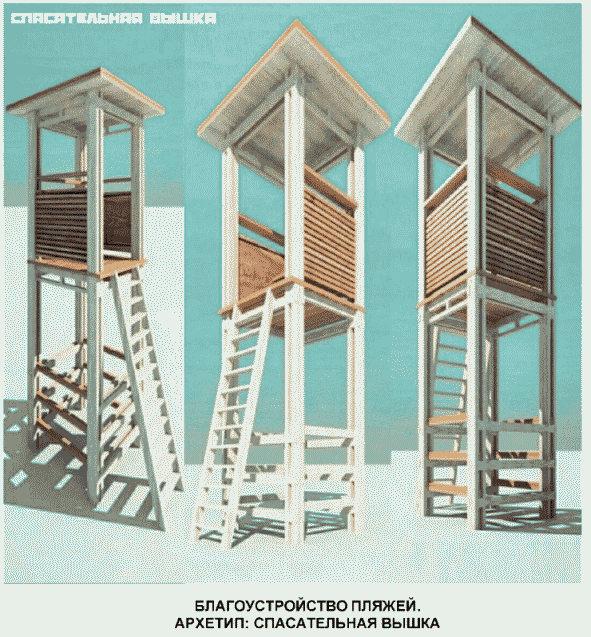 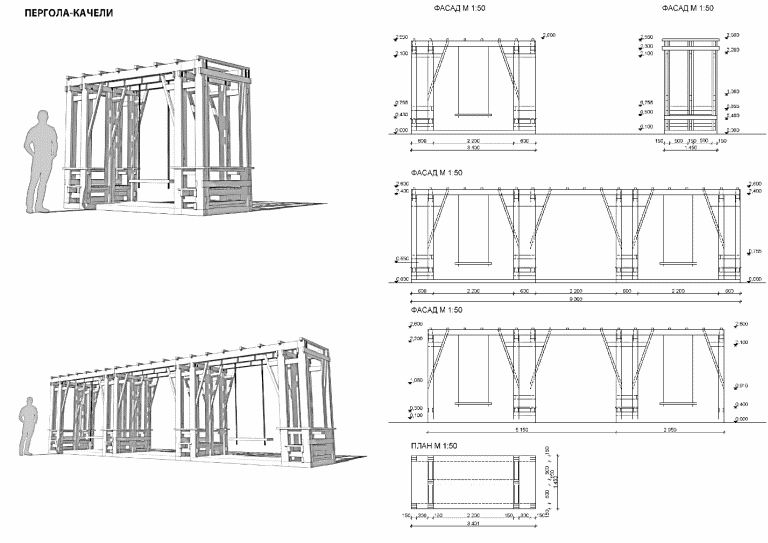 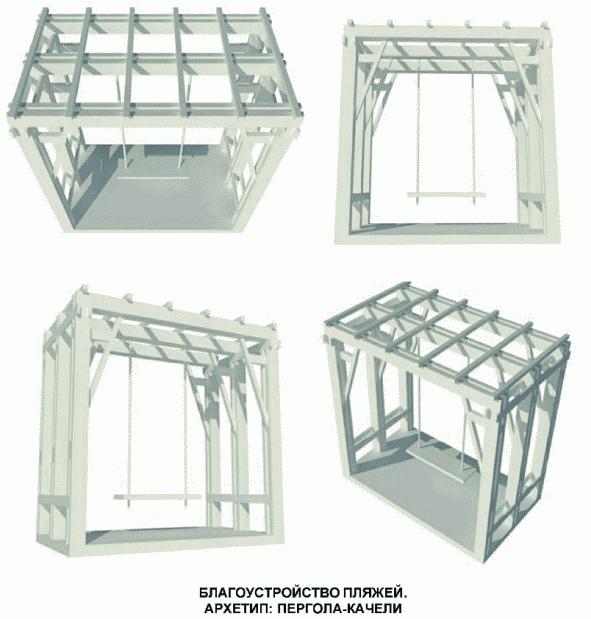 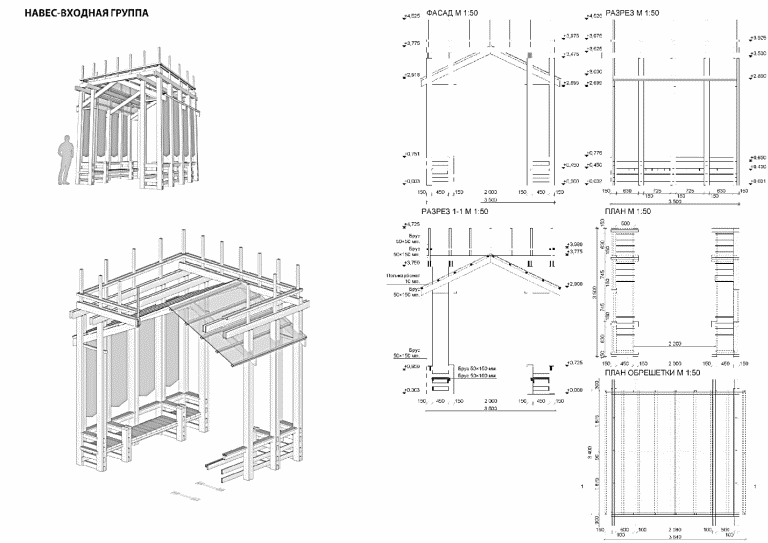 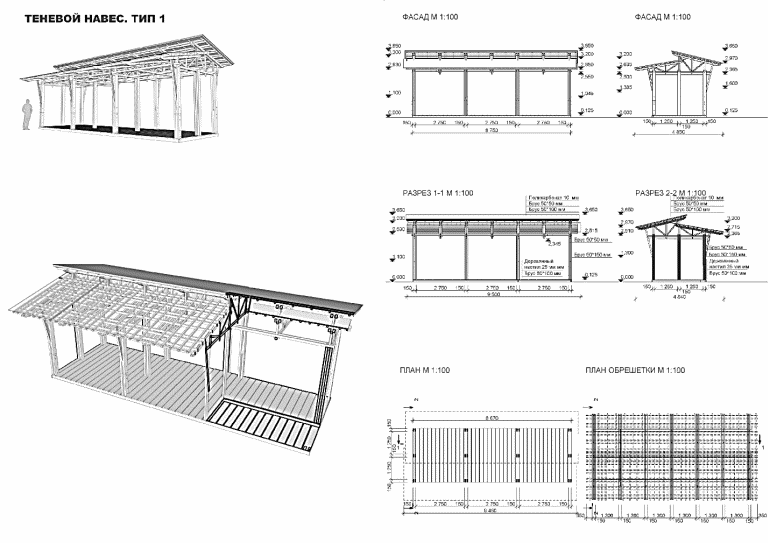 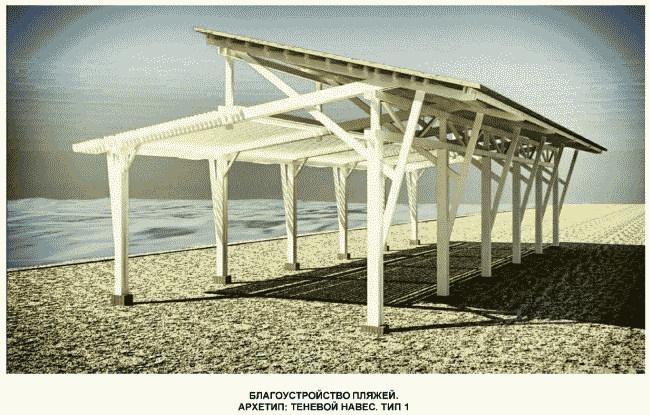 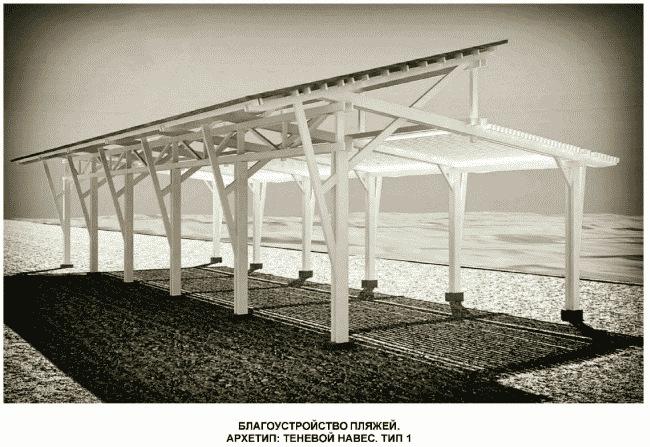 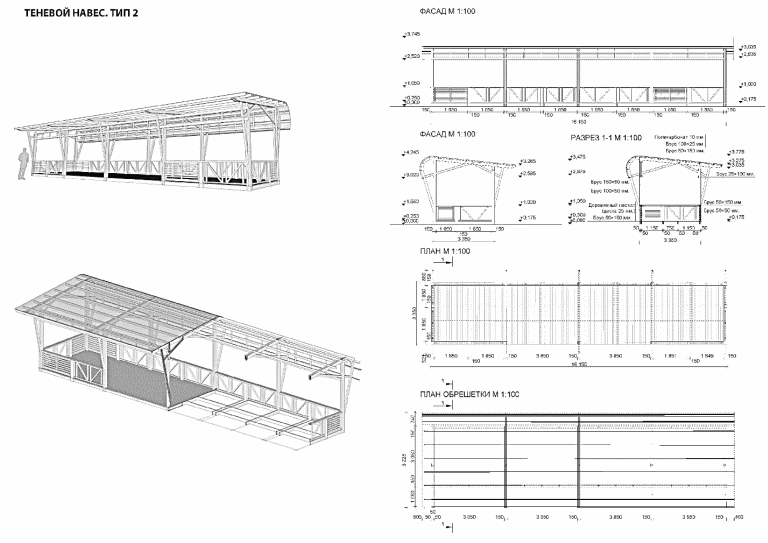 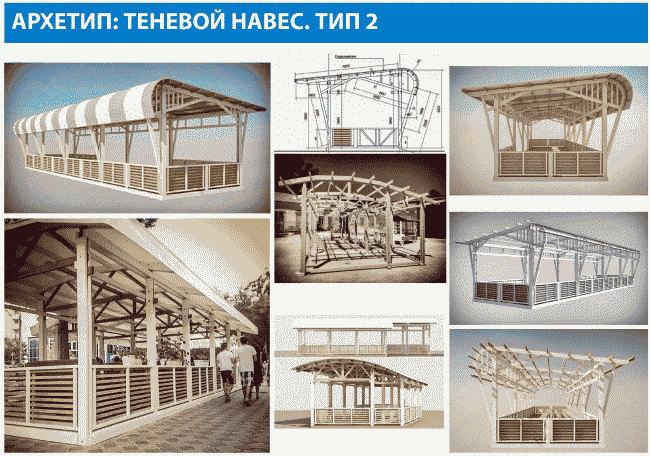 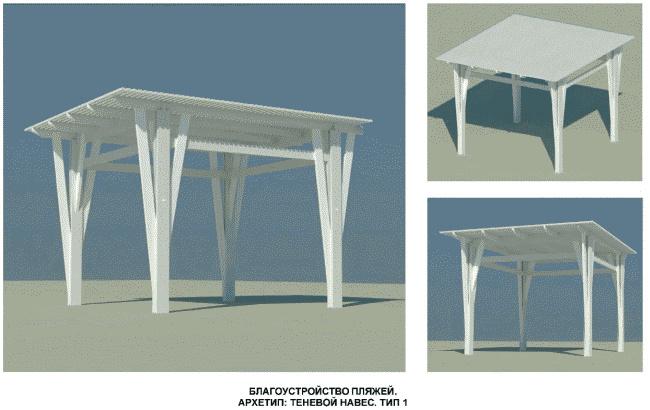 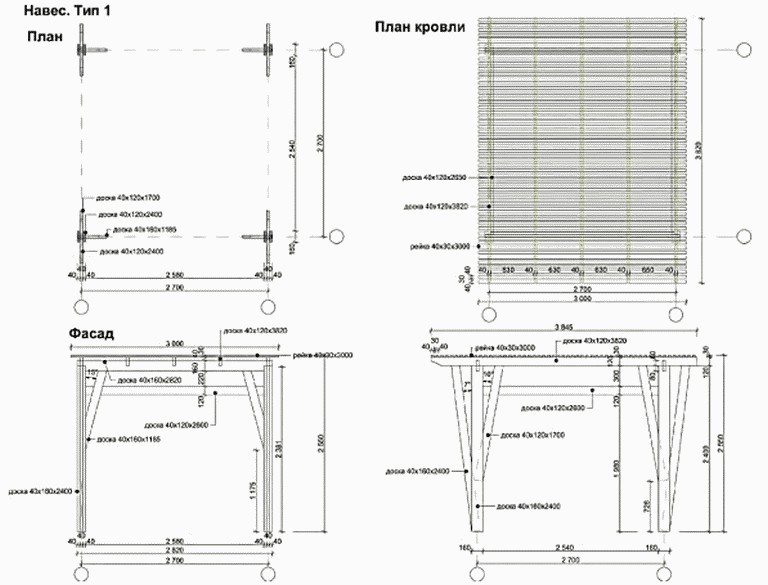 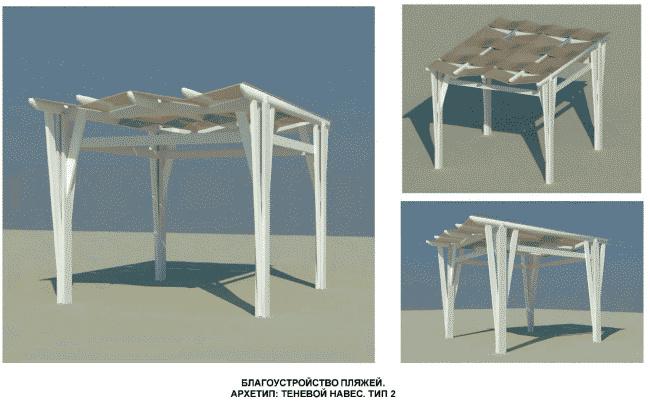 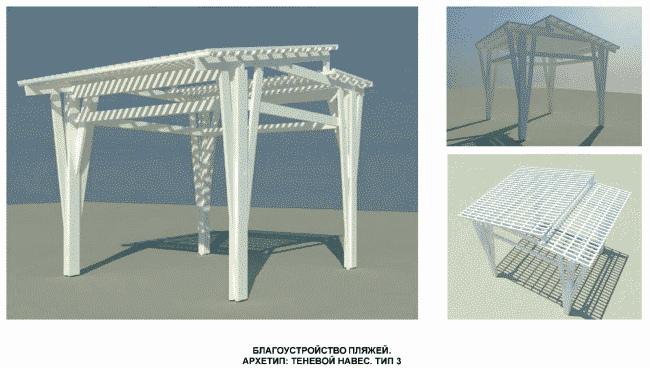 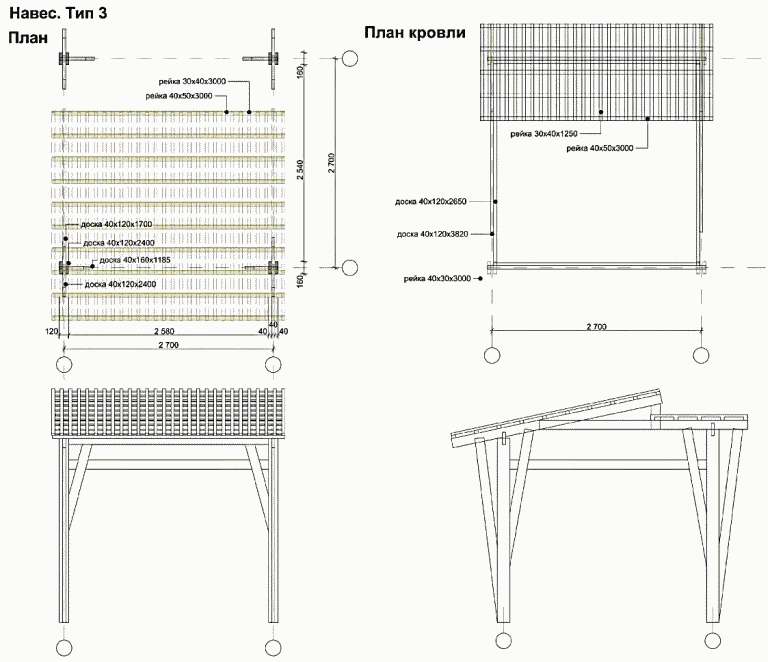 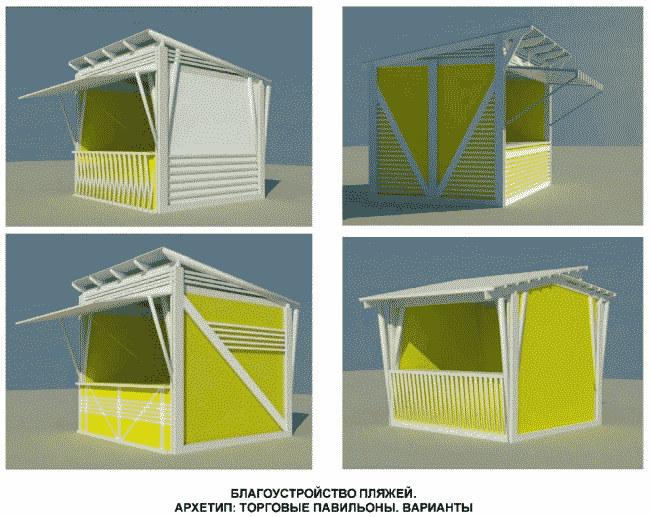 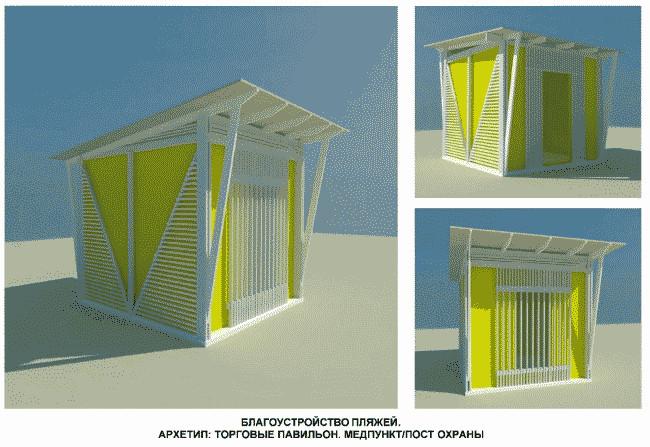 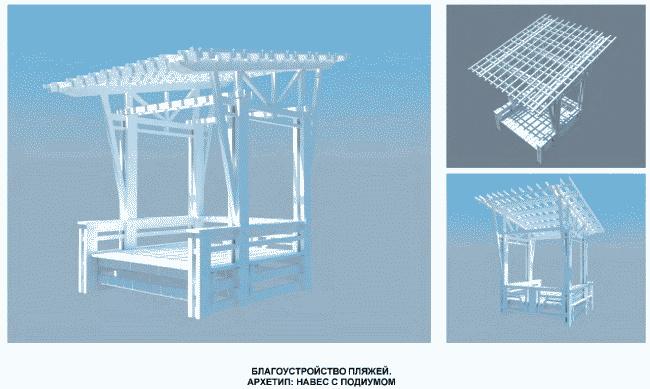 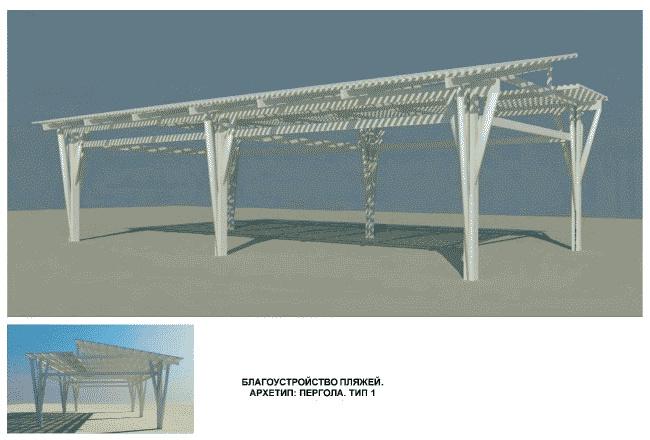 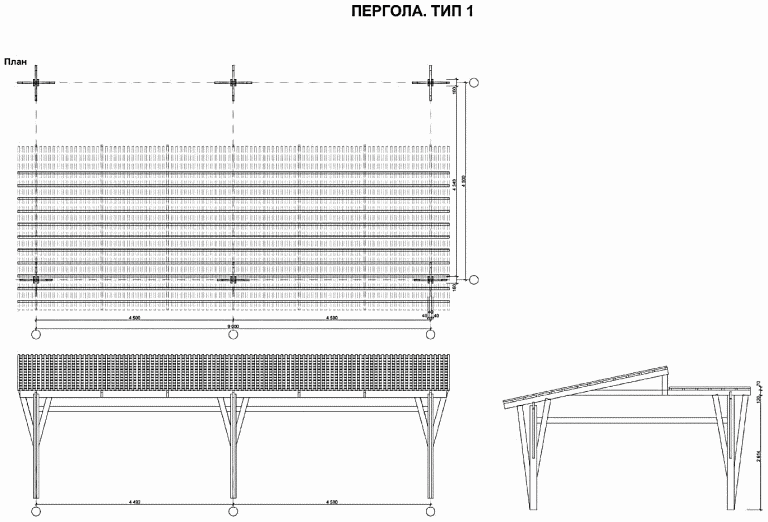 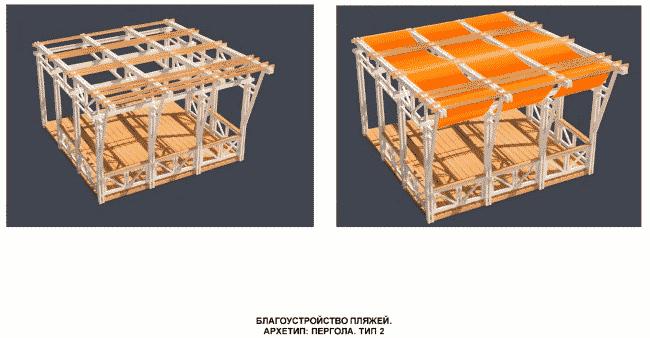 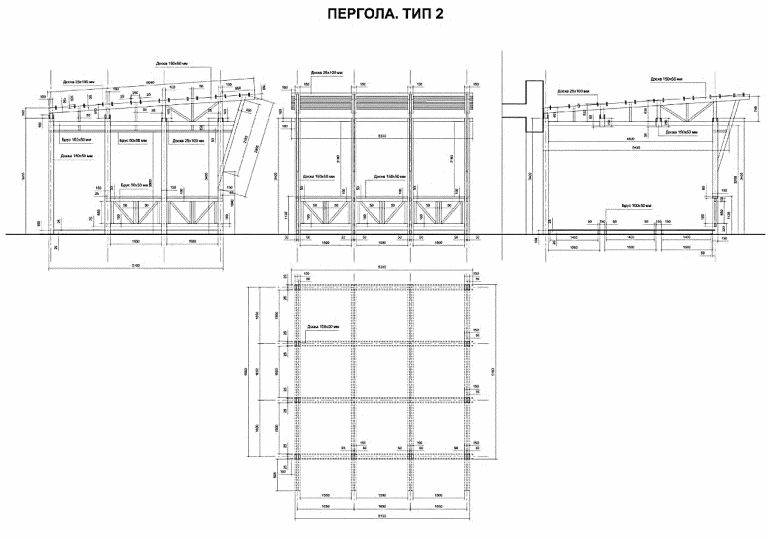 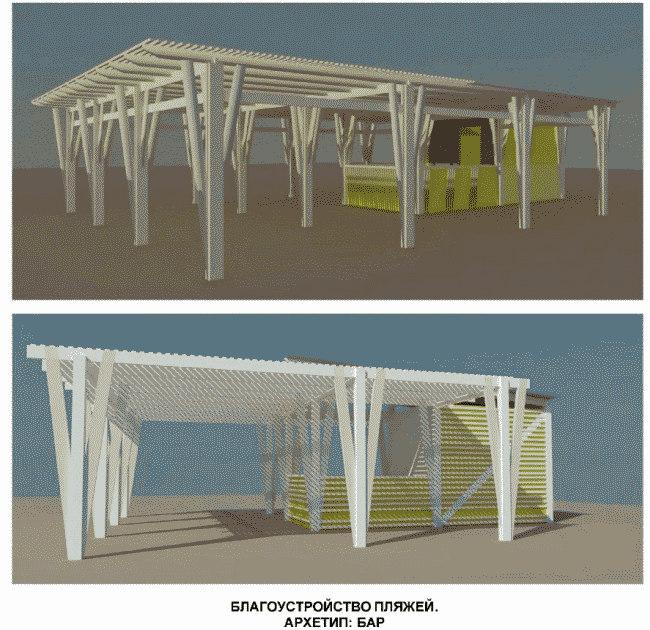 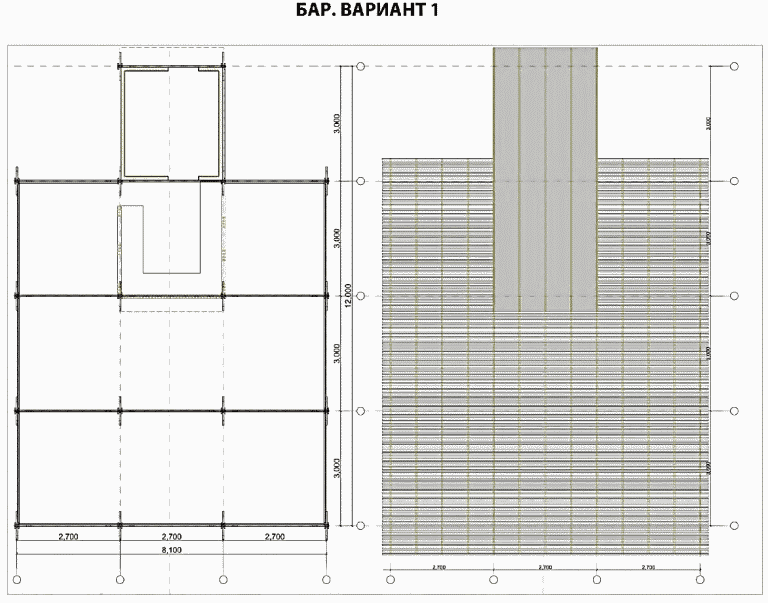 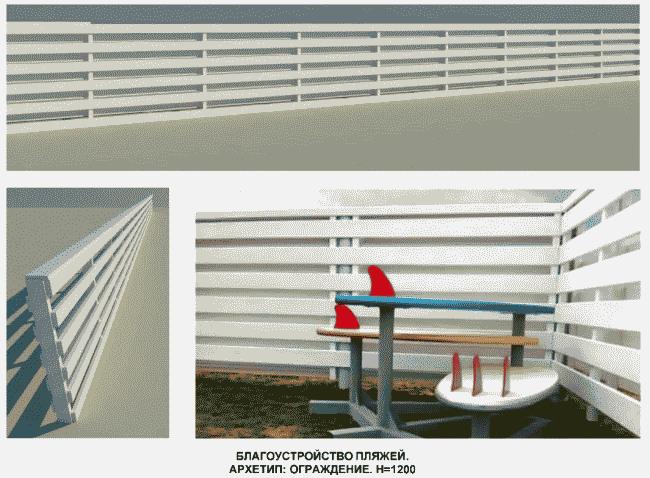 № п/пНаименование разделаСтр.1.Общие положения 32.Требования к содержанию, форме и составу заявки на участие в Конкурсе 53.Порядок, место, дата начала и дата и время окончания срока подачи заявок на участие в конкурсе 94.Требования к участникам конкурса 105.Порядок и срок отзыва заявок на участие в конкурсе 126.Форма, порядок, дата начала и окончания предоставления участникам конкурса разъяснений положений конкурсной документации127.Место, дата и время вскрытия конвертов с заявками на участие в конкурсе 138.Место, порядок, дата и время рассмотрения заявок на участие в Конкурсе 139.Место, дата и время процедуры оценки и сопоставления заявок на участие в конкурсе 1410.Требования о внесении залога, в качестве обеспечения исполнения обязательств по договору 1611.Заключение договора о благоустройстве пляжа по результатам конкурса. Срок, в течение которого победитель конкурса должен подписать проект договора 1812.Условия публичной оферты 2113.Порядок признания Конкурса несостоявшимся 2114.Приложения 22№пунктаСодержание пункта Информация1.1Наименование организатора, контактная информацияНаименование: Государственное бюджетное учреждение города Севастополя «Парки и скверы»Юридический адрес: г. Севастополь, ул. Одесская, д. 27Б, офис 1 Почтовый адрес: 299011, г. Севастополь, ул. Одесская, д. 27Б, офис 1 Адрес места приема заявок: г. Севастополь, ул. Мельникова, д. 56Телефон: 7 (8692) 77-75-47Адрес электронной почты: gbu-parki@sev.gov.ruКонтактное лицо: Суслин Егор НиколаевичКонтактный телефон: 7(8692) 77-75-471.2Описание, ориентировочная площадь объекта недвижимого имущества, права на которые передаются по договоруНаименование пляжа: «Учкуевка»Площадь пляжа – 95 200 м².Протяженность береговой линии – 1 520 м.Длина зоны купания – 700 м.Кадастровый номер: 91:04:000000:416Месторасположение пляжа: г. Севастополь, Нахимовский район (в соответствии с приложением № 8)(*данные указаны на основании Постановления Правительства Севастополя от 17.09.2018 N 605-ПП "Об установлении перечня пляжей в городе Севастополе" с изменениями) 1.3Функциональное назначение имуществаЗемельный участок по функциональному назначению относится к зоне кратковременной рекреации (пляжи) (в соответствии с Генеральным планом города Севастополя, утвержденным решением сессии городского Совета № 4114 от 13.12.2005)1.4Срок действия договора о благоустройстве5 лет1.5Срок, место и порядок предоставления конкурсной документацииКонкурсная документация предоставляется любому заинтересованному лицу, желающему принять участие в конкурсе на основании поданного в письменной форме заявления по адресу: 299011, г. Севастополь, ул. Одесская, д. 27Б, офис 1, Государственное бюджетное учреждение города Севастополя «Парки и скверы». Начало приема заявлений - со дня размещения на официальном сайте www.torgi.gov.ru извещения о проведении торгов. Заявления принимаются по рабочим дням с 09-00 часов до 17-45 часов (время местное), в пятницу до 16-45 часов (перерыв с 13.00 до 13:45).Документация предоставляется в течение двух рабочих дней по адресу г. Севастополь, ул. Мельникова, д. 56.1.6Размер, порядок и сроки внесения платы, взимаемой за предоставление конкурсной документацииПлата за предоставление конкурсной документации не установлена. 1.7Электронный адрес сайта в сети "Интернет", на котором размещена конкурсная документацияwww.torgi.gov.ruwww.sevastopol.gov.ru1.8Срок, в течение которого организатор конкурса вправе отказаться от проведения конкурсаОрганизатор конкурса вправе отказаться от проведения конкурса не позднее, чем за 5 дней до даты окончания срока подачи заявок на участие в конкурсе.1.9Срок, в течение которого организатор конкурса вправе внести изменения в конкурсную документациюОрганизатор конкурса вправе принять решение о внесении изменений в конкурсную документацию не позднее чем за пять календарных дней до даты окончания срока подачи заявок на участие в Конкурсе. Изменение предмета Конкурса не допускается. В течение одного дня с даты принятия решения о внесении изменений в конкурсную документацию такие изменения размещаются Организатором конкурса в порядке, установленном для размещения извещения о проведении Конкурса, и в течение двух рабочих дней направляются заказными письмами или в форме электронных документов всем заявителям, которыми была представлена конкурсная документация. При этом срок подачи заявок на участие в Конкурсе должен быть продлен таким образом, чтобы с даты размещения на официальном сайте торгов и на официальном сайте Правительства Севастополя внесенных изменений в конкурсную документацию до даты окончания срока подачи заявок на участие в Конкурсе он составлял не менее двадцати календарных дней.№пунктаСодержание пункта Информация2.12.22.3Содержание и состав заявкиФорма представления заявкиИнструкция по заполнению заявки на участие в конкурсеЗаявка на участие в Конкурсе должна содержать:2.1.1. Сведения и документы о заявителе, подавшем заявку:1) фирменное наименование (наименование), сведения об организационно-правовой форме, о месте нахождения, почтовый адрес (для юридического лица), фамилию, имя, отчество, паспортные данные, сведения о месте жительства (для индивидуального предпринимателя), номер контактного телефона;2) полученную не ранее чем за шесть месяцев до даты размещения на официальном сайте торгов и на официальном сайте торгов и на официальном сайте Правительства Севастополя извещения о проведении Конкурса выписку из Единого государственного реестра юридических лиц или нотариально заверенную копию такой выписки (для юридических лиц), полученную не ранее чем за шесть месяцев до даты размещения на официальном сайте торгов и на официальном сайте Правительства Севастополя извещения о проведении Конкурса выписку из Единого государственного реестра индивидуальных предпринимателей или нотариально заверенную копию такой выписки (для индивидуальных предпринимателей);3) документ, подтверждающий полномочия лица на осуществление действий от имени заявителя - юридического лица (копия решения о назначении или избрании либо приказа о назначении физического лица на должность, в соответствии с которым такое физическое лицо обладает правом действовать от имени заявителя без доверенности (далее - руководитель)). В случае если от имени заявителя действует иное лицо, заявка на участие в Конкурсе должна содержать также доверенность на осуществление действий от имени заявителя, заверенную печатью заявителя и подписанную руководителем заявителя (для юридических лиц) или уполномоченным этим руководителем лицом, либо нотариально заверенную копию такой доверенности. В случае если указанная доверенность подписана лицом, уполномоченным руководителем заявителя, заявка на участие в Конкурсе должна содержать также документ, подтверждающий полномочия такого лица;4) копии учредительных документов заявителя (для юридических лиц);5) заявление об отсутствии решения о ликвидации заявителя - юридического лица, об отсутствии решения арбитражного суда о признании заявителя - юридического лица, индивидуального предпринимателя банкротом и об открытии конкурсного производства, об отсутствии решения о приостановлении деятельности заявителя в порядке, предусмотренном Кодексом Российской Федерации об административных правонарушениях.6) заявление о способности (наличие опыта работы) и материально-технической возможности обеспечить выполнение мероприятий по приведению пляжей (мест массового отдыха на водных объектах) к стандартам благоустройства и требованиям безопасности в соответствии с разделом 16 Правил благоустройства территории города Севастополя, утвержденных постановлением Правительства Севастополя от 03.11.2017 N 844-ПП, и Правилами охраны жизни людей на водных объектах в городе Севастополе, утвержденными постановлением Правительства Севастополя от 31.03.2015 N 236-ПП.2.1.2. Эскизное предложение по благоустройству пляжа города Севастополя, включая перечень предполагаемых к проведению работ, устанавливаемого пляжного оборудования, планируемых нестационарных торговых объектов, в соответствии с Федеральным законом от 24.11.1995 N 181-ФЗ "О социальной защите инвалидов в Российской Федерации", «Положением о порядке проведения конкурса на лучшее эскизное предложение по благоустройству пляжа города Севастополя и заключения договора о благоустройстве пляжа города Севастополя» утвержденное Постановлением Правительства от 02.06.2021 №242-ПП, постановлениями Правительства Севастополя от 31.03.2015 N 236-ПП "Об утверждении Правил охраны жизни людей на водных объектах в городе Севастополе", от 03.11.2017 N 844-ПП "Об утверждении Правил благоустройства территории города Севастополя", СП 42.13330.2016 «СНиП 2.07.01-89 Градостроительство. Планировка и застройка городских и сельских поселений, утвержденным приказом Минстроя России от 30.12.2016 №1034/пр, ГОСТ 17.1.5.02-80 "Охрана природы. Гидросфера. Гигиенические требования к зонам рекреации водных объектов", ГОСТ Р 55698-2013 "Туристские услуги. Услуги пляжей. Общие требования", ГОСТ 32613-2014 "Туристские услуги. Услуги туризма для людей с ограниченными физическими возможностями. Общие требования".Состав эскизного предложения по благоустройству пляжа:- пояснительная записка;- фотофиксация существующего состояния пляжа города Севастополя;- визуализация проекта не менее чем в трех проекциях;- генеральный план территории пляжа;- ситуационный план территории пляжа;- план зонирования территории пляжа;- план благоустройства территории пляжа;- ведомость малых архитектурных форм, планируемых к размещению на территории пляжа.В пояснительной записке к эскизному предложению по благоустройству пляжа города Севастополя в обязательном порядке излагаются особые условия использования пляжа, а именно:1) обеспечение свободного прохода на пляж;2) соответствие оборудования пляжа его функциональному назначению и обеспечению оптимальных условий пребывания отдыхающих;3) обеспеченность пляжа в соответствии с:Приказом Министерства Российской Федерации по делам гражданской обороны, чрезвычайным ситуациям и ликвидации последствий стихийных бедствий от 30.09.2020 №732Постановлением Правительства Севастополя от 31.03.2015 N 236-ПП "Об утверждении Правил охраны жизни людей на водных объектах города Севастополя";4) обязательство по содержанию пляжа в соответствующем санитарном состоянии и обеспечению наличия соответствующего оборудования и инженерных сетей согласно Федеральному закону от 24.11.1995 N 181-ФЗ "О социальной защите инвалидов в Российской Федерации", «Положением о порядке проведения конкурса на лучшее эскизное предложение по благоустройству пляжа города Севастополя и заключения договора о благоустройстве пляжа города Севастополя» утвержденное Постановлением Правительства от 02.06.2021 №242-ПП, постановлениями Правительства Севастополя от 31.03.2015 N 236-ПП "Об утверждении Правил охраны жизни людей на водных объектах в городе Севастополе", от 03.11.2017 N 844-ПП "Об утверждении Правил благоустройства территории города Севастополя", СП 42.13330.2016 «СНиП 2.07.01-89 Градостроительство. Планировка и застройка городских и сельских поселений», утвержденным приказом Минстроя России от 30.12.2016 № 1034/пр, ГОСТ 17.1.5.02-80 "Охрана природы. Гидросфера. Гигиенические требования к зонам рекреации водных объектов", ГОСТ Р 55698-2013 "Туристские услуги. Услуги пляжей. Общие требования", ГОСТ 32613-2014 "Туристские услуги. Услуги туризма для людей с ограниченными физическими возможностями. Общие требования";5) Ежегодно:- перед открытием пляжного сезона получать Санитарно-эпидемиологическое Заключение на соответствие пляжа Государственным санитарно-эпидемиологическим правилам и нормативам.- во время купального сезона обязан проводить лабораторные исследования морской воды, водопроводной воды, грунта, санитарно-эпидемиологическую экспертизу в соответствии с утвержденной программой производственного контроля обследование объекта на соответствие пляжа государственным санитарно-эпидемиологическим правилам и гигиеническим нормативам утвержденных в Российской Федерации:СанПиН 2.1.3684-21 "Санитарно-эпидемиологические требования к содержанию территорий городских и сельских поселений, к водным объектам, питьевой воде и питьевому водоснабжению, атмосферному воздуху, почвам, жилым помещениям, эксплуатации производственных, общественных помещений, организации и проведению санитарно- противоэпидемических (профилактических) мероприятий" (Зарегистрирован 29.01.2021 № 62297), СанПиН 3.5.2.3472-17 Санитарно-эпидемиологические требования к организации и проведению дезинсекционных мероприятий в борьбе с членистоногими, имеющими эпидемиологическое и санитарно-гигиеническое значение, СанПиН 1.2.3685-21 "гигиенические нормативы и требования к обеспечению безопасности и (или) безвредности для человека факторов среды обитания" 6) благоустройство территорий общего пользования;7) осуществление работ по содержанию, ремонту, реконструкции, демонтажу объектов капитального строительства, расположенных на территории пляжа, находящихся в собственности города Севастополя, по согласованию с собственником, с условием неиспользования вышеуказанных объектов в коммерческих целях.8) обязательство по завершению вложений инвестиций не позднее окончания второго года действия договора.       9) Перед открытием пляжного сезона обязательно проводить водолазное обследование и очистку дна в соответствии с требованиями Приказа Министерства Российской Федерации по делам гражданской обороны, чрезвычайным ситуациям и ликвидации последствий стихийных бедствий от 30.09.2020 №732.      10) В соответствии со ст.50 Водного кодекса Российской Федерации от 03.06.2006 N 74-ФЗ (ред. от 30.12.2021) (с изм. и доп., вступ. в силу с 01.03.2022) обязан Заключить договор водопользования на акваторию пляжа «Учкуевка» со сроком действия не более договора благоустройства с обязательным прекращением по окончанию действия договора.      11) Ежегодно перед началом эксплуатации пляжа направлять в подразделение ГИМС МЧС России заявление-декларацию, рекомендуемый образец которого приведен в приложении № 1 к Правилам пользования пляжами в Российской Федерации утвержденных Приказом Министерства Российской Федерации по делам гражданской обороны, чрезвычайным ситуациям и ликвидации последствий стихийных бедствий от 30.09.2020 №732.2.1.3. Проект планируемых нестационарных торговых объектов (далее - НТО) и схему размещения НТО (отдельно или в составе эскизного предложения по благоустройству пляжа города Севастополя) при планировании размещения на пляжных территориях нестационарных торговых объектов. В проект планируемых НТО включаются:1) параметры внешнего вида НТО (тип НТО, площадь НТО, площадь территории для размещения НТО, функциональные и качественные характеристики НТО), эскизный проект внешнего вида НТО, характеризующие архитектурно-художественное решение НТО и благоустройство прилегающей территории;2) специализация НТО (группа реализуемых товаров, ассортимент предоставляемых услуг);3) период функционирования и режим работы НТО.2.1.4. Экономическое обоснование проекта по благоустройству пляжа города Севастополя, скрепленное печатью заявителя (при наличии) и подписанное заявителем или лицом, уполномоченным заявителем.2.1.5. Иные документы, позволяющие оценить заявку в соответствии с критериями оценки заявок на участие в конкурсе указанными в приложении № 9. 2.2.1 Заявка на участие в Конкурсе подается в письменном виде по форме, приведенной в настоящей конкурсной документации. Заявка на участие в Конкурсе подается в запечатанном конверте, не позволяющем просматривать содержание такой заявки до вскрытия конверта. При этом на конверте указывается наименование Конкурса (лота), на участие в котором подается данная заявка. Заявитель вправе не указывать на таком конверте свое фирменное наименование, почтовый адрес (для юридического лица) или фамилию, имя, отчество, сведения о месте жительства (для индивидуального предпринимателя). Все листы поданной заявки на участие в Конкурсе должны быть прошиты и пронумерованы, скреплены печатью заявителя (для юридического лица) и подписаны заявителем или лицом, уполномоченным заявителем. Заявка на участие в Конкурсе должна содержать опись входящих в ее состав документов, быть скреплена печатью заявителя (для юридического лица) и подписана заявителем или лицом, уполномоченным заявителем. Все документы (кроме оригиналов и нотариально заверенных копий) должны быть заверены печатью и подписью руководителя юридического лица или подписью индивидуального предпринимателя. Подчистки и исправления не допускаются. Соблюдение заявителем указанных требований означает, что информация и документы, входящие в состав заявки на участие в Конкурсе, поданы от имени заявителя и он несет ответственность за подлинность документов и достоверность информации.2.2.2. Представленные в составе заявки на участие в Конкурсе документы не возвращаются, за исключением оригиналов, которые возвращаются по окончании Конкурса по заявлению лица, подавшего их, с оставлением в материалах Конкурса заверенной им копии.2.2.3. Заявитель вправе подать только одну заявку на участие в Конкурсе в отношении каждого предмета Конкурса (лота). На каждый лот подается отдельная заявка.2.2.4. Типовая форма заявки на участие в конкурсе представлена в приложении № 1 настоящей документации.2.3.1. В состав заявки входят все документы, которые представляются согласно требованиям настоящей конкурсной документации. Заявка оформляется на русском языке.2.3.2. Заявка на участие в Конкурсе должны быть разборчиво написана чернилами или машинописным способом и подписана заявителем или лицом, которое имеет право действовать от имени заявителя. В тексте заявки не должно быть никаких вставок между строк, надписей поверх изначального текста, за исключением необходимых исправлений ошибок, допущенных самим заявителем. Никакие исправления не будут иметь силу, за исключением случаев, когда они парафированы лицом или лицами, подписавшими заявку на участие в Конкурсе. Сведения, которые содержаться в заявке, не должны допускать двусмысленных толкований.№пунктаСодержание пункта Информация3.1Порядок подачи заявок на участие в конкурсе3.1.1. Заявки на участие в конкурсе подаются по адресу: г. Севастополь, ул. Мельникова, д. 563.1.2. Время приема заявок на участие в конкурсе: с даты следующей за днем размещения на официальном сайте торгов извещения о проведении Конкурса в рабочие дни с 09.00 до 17.45, пятница - с 09.00 до 16.45 (перерыв с 13.00 до 13:45).3.1.3. Заявитель вправе подать только одну заявку на соответствующий лот конкурса.3.1.4. Прием заявок на участие в Конкурсе прекращается в день вскрытия конвертов с заявками. В день вскрытия конвертов с заявками на участие в Конкурсе, непосредственно перед вскрытием конвертов с заявками на участие в Конкурсе или (в случае проведения Конкурса по нескольким лотам) перед вскрытием конвертов с заявками на участие в Конкурсе в отношении каждого лота, но не раньше времени, указанного в извещении о проведении Конкурса и конкурсной документации, Комиссия обязана объявить лицам, присутствующим при вскрытии конвертов с заявками на участие в Конкурсе, о возможности подать заявку на участие в Конкурсе, изменить или отозвать поданные заявки на участие в Конкурсе до вскрытия конвертов с заявками на участие в Конкурсе. 3.1.5. Каждый конверт с заявкой на участие в конкурсе, поступивший в срок, указанный в конкурсной документации, регистрируется организатором конкурса в специальном журнале с присвоением каждой заявке номера с указанием даты и времени подачи документов (число, месяц, год, время в часах и минутах). При этом отказ в приеме и регистрации конверта с заявкой на участие в Конкурсе, на котором не указаны сведения о заявителе, подавшем такой конверт, а также требование о предоставлении таких сведений, в том числе в форме документов, подтверждающих полномочия лица, подавшего конверт с заявкой на участие в Конкурсе, на осуществление таких действий от имени заявителя, не допускаются. По требованию заявителя организатор конкурса выдает расписку в получении такой заявки с указанием даты и времени ее получения.3.1.6. Конверты с заявками на участие в Конкурсе, полученные после окончания срока подачи заявок на участие в Конкурсе, вскрываются (в случае если на конверте не указаны почтовый адрес (для юридического лица) или сведения о месте жительства (для физического лица) заявителя), и в тот же день такие конверты и такие заявки возвращаются заявителям вместе с заявками. В случае если было установлено требование о внесении залога, организатор конкурса возвращает залог указанным заявителям в течение пяти рабочих дней с даты подписания протокола оценки и сопоставления заявок.3.1.7. В случае если по окончании срока подачи заявок на участие в Конкурсе подана только одна заявка на участие в Конкурсе или не подано ни одной заявки на участие в Конкурсе, Конкурс признается несостоявшимся. В случае если конкурсной документацией предусмотрено два лота и более, Конкурс признается несостоявшимся только в отношении тех лотов, в отношении которых подана только одна заявка или не подано ни одной заявки. 3.2Дата и время окончания срока подачи заявок на участие в конкурсе04 мая 2022 г. 10:00 час. (время местное)№пунктаСодержание пункта Информация4.14.2Требования к участникам конкурсаУсловия недопуска заявителя к участию в Конкурсе4.1.1. Участником Конкурса может быть индивидуальный предприниматель, юридическое лицо, независимо от организационно-правовой формы, формы собственности, места нахождения и места происхождения капитала, подавшие заявку на участие в Конкурсе и допущенные к участию в Конкурсе.4.1.2. При организации и проведении Конкурса устанавливаются следующие единые требования к участникам Конкурса:1) участники конкурса – юридические лица не должны находиться в процессе ликвидации, в отношении них не введена процедура банкротства, участники Конкурса – индивидуальные предприниматели не должны прекращать деятельность в качестве индивидуального предпринимателя;2) не приостановление деятельности участника Конкурса в порядке, предусмотренном Кодексом Российской Федерации об административных правонарушениях, на день подачи заявки на участие в Конкурсе.3) способность (наличие опыта работы) и материально-технические возможности обеспечить выполнение мероприятий по приведению пляжей (мест массового отдыха на водных объектах) к стандартам благоустройства и требованиям безопасности в соответствии с разделом 16 Правил благоустройства территории города Севастополя, утвержденных постановлением Правительства Севастополя от 03.11.2017 N 844-ПП, и Правилами охраны жизни людей на водных объектах в городе Севастополе, утвержденными постановлением Правительства Севастополя от 31.03.2015 N 236-ПП.Заявитель не допускается конкурсной комиссией к участию в конкурсе в случаях:1) непредставления документов, указанных в извещении о проведении Конкурса и конкурсной документации, либо наличия в таких документах недостоверных сведений;2) несоответствия заявки на участие в Конкурсе требованиям конкурсной документации, в том числе несоответствия предложений заявителя об условиях выполнения договора о благоустройстве пляжа требованиям извещения о проведении Конкурса и конкурсной документации;3) несоответствия требованиям, установленным пунктом 4.1.2 настоящей конкурсной документации.4) отсутствия документов, предусмотренных пунктом 2.1.1 настоящей конкурсной документации.В случае установления факта недостоверности сведений, содержащихся в документах, предоставленных юридическим лицом или индивидуальным предпринимателем в соответствии с пунктом 2.1.1 конкурсной документации, комиссия по благоустройству и подготовке к купальному сезону пляжей города Севастополя, созданная в соответствии с пунктом 1.4 Положения (далее – Комиссия), обязана отстранить участника Конкурса от участия в Конкурсе на любом этапе его проведения. Протокол об отстранении заявителя или участника Конкурса от участия в Конкурсе подлежит размещению на официальном сайте Российской Федерации в информационно-телекоммуникационной сети «Интернет» для размещения информации о проведения торгов в срок не позднее одного рабочего дня, следующего за днем принятия такого решения. При этом в протоколе указываются установленные факты недостоверных сведений. №пунктаСодержание пункта Информация5.1Срок отзыва заявок на участие в конкурсеЗаявитель вправе отозвать заявку в любое время до момента вскрытия Комиссией конвертов с заявками на участие в Конкурсе.5.2Порядок отзыва заявокУведомление об отзыве заявки на участие в конкурсе подается в письменной форме по адресу: г. Севастополь, ул. Мельникова, д. 56№пунктаСодержание пункта Информация6Форма, порядок, дата начала и окончания предоставления участникам конкурса разъяснений положений конкурсной документации6.1. Любое заинтересованное лицо вправе направить в письменной форме организатору конкурса запрос о разъяснении положений конкурсной документации. В течение двух рабочих дней с даты поступления указанного запроса организатор конкурса обязан направить в письменной форме разъяснения положений конкурсной документации, если указанный запрос поступил к нему не позднее чем за три рабочих дня до даты окончания срока подачи заявок на участие в конкурсе.6.2. В течение одного дня с даты направления разъяснения положений конкурсной документации по запросу заинтересованного лица такое разъяснение размещается организатором конкурса на официальном сайте с указанием запроса, но без указания заинтересованного лица, от которого поступил запрос.№пунктаСодержание пункта Информация7.1Место вскрытия конвертов на участие в конкурсеАдрес: г. Севастополь, ул. Мельникова, д. 567.2Дата и время вскрытия конвертов с заявками на участие в конкурсе04 мая 2022 г. 11:00 час. (время местное)№пунктаСодержание пункта Информация8.1Место рассмотрения заявок на участие в конкурсеАдрес: г. Севастополь, ул. Мельникова, д. 568.2Дата и время начала и окончания рассмотрения заявок на участие в конкурсеНачало рассмотрение 04 мая 2022 г., 11:00 (время местное). Окончание рассмотрения 11 мая 2020, 11:00 (время местное).8.3Порядок рассмотрения заявок на участие в конкурсе8.3.1. Комиссия рассматривает заявки на участие в Конкурсе на предмет соответствия требованиям, установленным настоящей конкурсной документацией.Срок рассмотрения заявок на участие в Конкурсе не может превышать двадцати календарных дней с даты вскрытия конвертов с заявками на участие в Конкурсе.8.3.2. На основании результатов рассмотрения заявок на участие в Конкурсе Комиссией принимается решение о допуске заявителя к участию в Конкурсе и о признании заявителя участником Конкурса или об отказе в допуске заявителя к участию в Конкурсе в порядке и по основаниям, предусмотренным пунктом 4.2 настоящей конкурсной документацией, которое оформляется протоколом рассмотрения заявок на участие в Конкурсе (далее – протокол рассмотрения заявок). Протокол рассмотрения заявок ведется Комиссией и подписывается всеми присутствующими на заседании членами Комиссии в день окончания рассмотрения заявок. Протокол рассмотрения заявок должен содержать сведения о заявителях, решение о допуске заявителя к участию в Конкурсе и о признании его участником Конкурса или об отказе в допуске заявителя к участию в Конкурсе с обоснованием такого решения и с указанием норм  Положения, которым не соответствует заявитель, положений конкурсной документации, которым не соответствует его заявка на участие в Конкурсе, положений такой заявки, не соответствующих требованиям конкурсной документации. Указанный протокол рассмотрения заявок на участие в Конкурсе в день окончания рассмотрения заявок на участие в Конкурсе размещается Организатором конкурса на официальном сайте торгов www.torgi.gov.ru и на официальном сайте Правительства Севастополя www.sevastopol.gov.ru. Заявителям направляются уведомления о принятых Комиссией решениях не позднее дня, следующего за днем подписания указанного протокола.8.3.3. В случае если принято решение об отказе в допуске к участию в Конкурсе всех заявителей или о допуске к участию в Конкурсе и признании участником Конкурса только одного заявителя, Конкурс признается несостоявшимся. В случае если в конкурсной документации предусмотрено два лота и более, Конкурс признается несостоявшимся только в отношении того лота, решение об отказе в допуске к участию в котором принято относительно всех заявителей или решение о допуске к участию в котором и признании участником Конкурса принято относительно только одного заявителя.№пунктаСодержание пункта Информация9.1Место проведения конкурсаАдрес: г. Севастополь, ул. Мельникова, д. 569.2Дата и время процедуры оценки и сопоставления заявокна участие в конкурсе16 мая 2022 г. в 11:00 (время местное).9.3Порядок оценки и сопоставления заявок на участие в конкурсе9.3.1. Комиссия осуществляет оценку заявки на основании критериев, установленных организатором конкурса и не противоречащих Федеральному закону от 26.07.2006 №135-ФЗ «О защите конкуренции», а также сопоставление заявок на участие в Конкурсе, поданных заявителями, признанными участниками Конкурса, для выявления победителя Конкурса по экономическому обоснованию проекта по благоустройству пляжа города Севастополя, соответствию качественным и функциональным характеристикам эскизного предложения по благоустройству пляжа города Севастополя, в том числе проекта планируемых к размещению НТО, техническому заданию по благоустройству территории пляжа города Севастополя, содержащемуся в конкурсной документации.9.3.2. Срок оценки и сопоставления заявок на участие в Конкурсе не может превышать десяти календарных дней с даты подписания протокола рассмотрения заявок.9.3.3. На основании результатов оценки и сопоставления заявок на участие в Конкурсе Комиссией каждой заявке на участие в Конкурсе присваивается порядковый номер по мере уменьшения степени выгодности содержащихся в ней условий исполнения договора о благоустройстве пляжа города Севастополя. Заявке на участие в Конкурсе, в которой содержатся лучшие условия исполнения договора о благоустройстве пляжа города Севастополя, присваивается первый номер.9.3.4. В случае если в нескольких заявках содержатся одинаковые условия, меньший порядковый номер присваивается заявке на участие в Конкурсе, которая поступила ранее других заявок на участие в Конкурсе, содержащих такие условия.9.3.5. Победителем Конкурса признается участник Конкурса, который предложил лучшие условия исполнения договора о благоустройстве пляжа города Севастополя и заявке на участие в Конкурсе которого присвоен первый номер.9.3.6. Комиссия ведет протокол оценки и сопоставления заявок на участие в Конкурсе (далее – протокол оценки и сопоставления заявок), в котором должны содержаться сведения о месте, дате, времени проведения оценки и сопоставления таких заявок, об участниках Конкурса, заявки на участие в Конкурсе которых были рассмотрены, о порядке оценки и о сопоставлении заявок на участие в Конкурсе,  принятом на основании результатов оценки и сопоставления заявок на участие в Конкурсе решении о присвоении заявкам на участие в Конкурсе порядковых номеров, а также наименования (для юридических лиц), фамилии, имена, отчества (для индивидуальных предпринимателей) и почтовые адреса участников Конкурса, заявкам на участие в Конкурсе которых присвоены первый и второй номера.Протокол оценки и сопоставления заявок подписывается всеми присутствующими членами Комиссии в течение дня, следующего после дня окончания проведения оценки и сопоставления заявок на участие в Конкурсе.Протокол составляется в двух экземплярах, один из которых хранится у Организатора Конкурса.Протокол оценки и сопоставления заявок на участие в Конкурсе размещается на официальном сайте Российской Федерации для размещения информации о проведении торгов www.torgi.gov.ru и на официальном сайте Правительства Севастополя www.sevastopol.gov.ru организатором конкурса в течение дня, следующего после дня подписания указанного протокола.9.3.8. Организатор конкурса в течение трех рабочих дней с даты подписания протокола оценки и сопоставления заявок передает победителю Конкурса один экземпляр протокола и проект договора о благоустройстве пляжа города Севастополя, который составляется путем включения условий исполнения договора, предложенных победителем Конкурса в заявке на участие в Конкурсе, в проект договора, прилагаемый к конкурсной документации.9.3.9. Протоколы, составленные в ходе проведения Конкурса, заявки на участие в Конкурсе, конкурсная документация, изменения, внесенные в конкурсную документацию, и разъяснения конкурсной документации, а также аудио- или видеозапись вскрытия конвертов с заявками на участие в Конкурсе хранятся у Организатора конкурса в течение срока действия договора о благоустройстве пляжа города Севастополя, но не менее трех лет.№пунктаСодержание пункта Информация10.1Размер залога10010 % от указанной в заявке суммы инвестиций, направляемых на благоустройство пляжа10.2Реквизиты для перечисления залогаПолучатель: Департамент финансов города Севастополя (ГБУ «Парки и скверы», л/с 20746Ю13920), р/счет 03224643670000007400БИК 016711001Отделение Севастополь Банка России//УФК по г. Севастополю, г. Севастопольк/с 40102810045370000056КБК 00000000000000000510ОКТМО 67312000В назначении платежа указать: «Залог в обеспечение договора благоустройства пляжа «Учкуевка».10.3Срок и порядок внесения залога10.3.1. Залог вносится заявителем на расчетный счет Организатора конкурса, указанный в настоящей документации.Залог вносится заявителем в течение десяти дней с даты получения от Организатора конкурса проекта договора о благоустройстве пляжа в виде денежных средств.Договор о благоустройстве пляжа заключается на условиях, указанных в поданной участником Конкурса, с которым заключается договор, заявке на участие в Конкурсе и в конкурсной документации, только после передачи участником Конкурса, с которым заключается договор, в залог денежных средств в размере обеспечения договора, указанном в извещении о проведении Конкурса. 10.3.2. В случае если победитель Конкурса в течение десяти дней с даты получения от Организатора конкурса проекта договора о благоустройстве пляжа не представил Организатору конкурса подписанный договор, переданный ему, или не представил в залог денежные средства в размере обеспечения исполнения обязательств по договору, участник Конкурса признается уклонившимся от заключения договора.10.3.3. Возврат залога осуществляется по истечении срока действия контракта.10.3.4. Организатор конкурса вправе удерживать денежные средства залога, выступающего в качестве обеспечения исполнения обязательств по договору в случае неисполнения или ненадлежащего исполнения участником условий договора, с которым заключен договор в размере 20% от общей суммы залога. В случае повторного нарушения условий Договора сумма удерживаемых средств составляет 50% от суммы обеспечения настоящего Договора. В случае расторжения договора по основаниям неисполнения или ненадлежащего исполнения участником условий договора, залог не возвращается.№пунктаСодержание пункта Информация11.1Заключение договора о благоустройстве пляжа по результатам конкурса11.1.1. Договор о благоустройстве пляжа города Севастополя (далее – договор) на условиях, указанных в поданной участником Конкурса, с которым заключается договор, заявке на участие в Конкурсе и в конкурсной документации, в строгом соответствии с требованиями к обустройству, оборудованию и благоустройству территории пляжа (Приложение №6 к конкурсной документации) только после передачи участником Конкурса, с которым заключается договор, в залог денежных средств в размере обеспечения договора, указанном в извещении о проведении Конкурса.  Срок подписания договора – не ранее чем через 10 дней и не позднее 20 дней со дня размещения протокола оценки и сопоставления заявок на официальном сайте торгов.11.1.1.1. При заключении и исполнении договора о благоустройстве пляжа города Севастополя изменение условий договора, указанных в пункте 11.1.1. по соглашению сторон и в одностороннем порядке не допускается. Передача (уступка) прав по договору третьим лицам не допускается.11.1.2. В случае если победитель Конкурса или участник Конкурса, заявке на участие в конкурсе которого присвоен второй номер, в срок, предусмотренный конкурсной документацией, не представил Организатору Конкурса подписанный договор, переданный ему Организатором Конкурса в течение трех рабочих дней с даты подписания протокола оценки и сопоставления заявок, или не представил в залог денежные средства в размере обеспечения исполнения договора, он признается уклонившимся от заключения договора.11.1.3. Действия участника Конкурса по возвращению подписанных экземпляров проекта договора о благоустройстве пляжа города Севастополя с протоколом разногласий также рассматриваются как уклонение от заключения договора.11.1.4. В случае если победитель Конкурса признан уклонившимся от заключения договора, комиссией составляется протокол об уклонении победителя Конкурса от заключения договора (далее – протокол об уклонении). Протокол об уклонении подписывается всеми присутствующими членами комиссии в день его составления. Протокол об уклонении составляется в трех экземплярах, один из которых хранится у Организатора Конкурса. Протокол об уклонении размещается Организатором Конкурса на официальном сайте торгов и на официальном сайте торгов в течение дня, следующего после дня подписания указанного протокола. Организатор Конкурса в течение двух рабочих дней с даты подписания протокола передает один экземпляр протокола об уклонении лицу, уклонившемуся от подписания договора.11.1.5. В случае признания победителя Конкурса уклонившимся от заключения договора или отказа от заключения договора с победителем Конкурса в связи с обстоятельствами, предусмотренными пунктом 4.2 настоящей конкурсной документации, Организатор Конкурса заключает договор с участником Конкурса, заявке на участие в Конкурсе которого присвоен второй номер. Организатор Конкурса в течение трех рабочих дней с даты подписания протокола об отказе от заключения договора (протокола об уклонении) передает участнику Конкурса, заявке на участие в Конкурсе которого присвоен второй номер, один экземпляр протокола об отказе от заключения договора и проект договора о благоустройстве пляжа города Севастополя, который составляется путем включения условий исполнения договора, предложенных участником Конкурса, заявке на участие в Конкурсе которого присвоен второй номер, в проект договора, прилагаемый к конкурсной документации. Указанный проект договора подписывается участником Конкурса, заявке на участие в Конкурсе которого присвоен второй номер, в десятидневный срок и представляется Организатору Конкурса.11.1.6. В случае признания участника Конкурса, заявке на участие в Конкурсе которого присвоен второй номер, уклонившимся от заключения договора Комиссией составляется протокол об уклонении. Протокол об уклонении подписывается всеми присутствующими членами Комиссии в день его составления. Протокол об уклонении составляется в двух экземплярах, один из которых хранится у Организатора Конкурса. Протокол об уклонении размещается Организатором Конкурса на официальном сайте торгов и на официальном сайте Правительства Севастополя в течение дня, следующего после дня подписания указанного протокола. Организатор Конкурса в течение двух рабочих дней с даты подписания протокола передает один экземпляр протокола лицу, уклонившемуся от подписания договора.11.1.7. В случае если договор не заключен с победителем Конкурса или с участником Конкурса, заявке на участие в Конкурсе которого присвоен второй номер, Конкурс признается несостоявшимся.11.1.8. В срок, предусмотренный для заключения договора, Организатор Конкурса обязан отказаться от заключения договора с победителем Конкурса либо с участником Конкурса, с которым заключается такой договор, в случае установления факта:1) проведения ликвидации такого участника Конкурса – юридического лица или принятия арбитражным судом решения о признании такого участника Конкурса – юридического лица, индивидуального предпринимателя банкротом и об открытии конкурсного производства;2) приостановления деятельности такого лица в порядке, предусмотренном Кодексом Российской Федерации об административных правонарушениях;3) предоставления таким лицом заведомо ложных сведений, содержащихся в документах, предусмотренных разделом 2 настоящей конкурсной документации.11.1.9. Комиссией в срок не позднее дня, следующего после дня установления фактов, предусмотренных вышеуказанным пунктом, составляется протокол об отказе от заключения договора, в котором должны содержаться сведения о месте, дате и времени его составления, о лице, с которым Организатор Конкурса отказывается заключить договор, сведения о фактах, являющихся основанием для отказа от заключения договора, а также реквизиты документов, подтверждающих такие факты. Протокол об отказе от заключения договора подписывается всеми присутствующими членами Комиссии в день его составления. Протокол об отказе от заключения договора составляется в двух экземплярах, один из которых хранится у Организатора Конкурса. Протокол об отказе от заключения договора размещается Организатором Конкурса на официальном сайте торгов и на официальном сайте Правительства Севастополя в течение дня, следующего после дня подписания указанного протокола. Организатор конкурса в течение двух рабочих дней с даты подписания протокола об отказе от заключения договора передает один экземпляр протокола об отказе от заключения договора лицу, с которым отказывается заключить договор11.1.10. Обязательным условием для участника Конкурса является завершение вложений инвестиций, предусмотренных в эскизном предложении, указанных в заявке на участие в Конкурсе, на право заключения договора в срок не позднее первых двух лет после заключения договора. Уточненный график инвестирования устанавливается в договоре в соответствии с конкурсным предложением победителя.11.2Срок подписания договора11.2.1. Не ранее чем через 10 дней и не позднее 20 дней со дня размещения протокола оценки и сопоставления заявок на официальном сайте торгов№пунктаСодержание пункта Информация12Условия публичной офертыУсловия конкурса, порядок и условия заключения договора с участником Конкурса являются условиями публичной оферты, а подача заявки на участие в Конкурсе является акцептом такой оферты.№пунктаСодержание пункта Информация13Порядок признания Конкурса несостоявшимся13.1. В случае если Конкурс признается несостоявшимся по причине подачи единственной заявки на участник в Конкурсе либо признания участником Конкурса только одного заявителя, с лицом подавшим единственную заявку на участие в Конкурсе, в случае, если указанная заявка соответствует требованиям и условиям, предусмотренным конкурсной документацией, а также с лицом, признанным единственным участником Конкурса, Организатор Конкурса обязан заключить договор на условиях, которые предусмотрены заявкой на участие в Конкурсе и конкурсной документацией, только после передачи участником Конкурса, с которым заключается договор, залог денежных средств в размере обеспечения исполнения договора, указанном в извещении о проведении Конкурса.13.2. Организатор Конкурса передает единственному участнику Конкурса проект договора о благоустройстве пляжа города Севастополя в течение трех рабочих дней с даты подписания протокола рассмотрения заявок.13.3. В случае если единственный участник Конкурса в течение 10 дней с даты получения от Организатора Конкурса проекта договора о благоустройстве пляжа города Севастополя не представил Организатору Конкурса подписанный договор, переданный ему в соответствии с предыдущим пунктом, или не представил в залог денежные средства в размере обеспечения исполнения договора, единственный участник Конкурса признается уклонившимся от заключения договора.13.4. Действия участника Конкурса по возвращению подписанных экземпляров проекта договора о благоустройстве пляжа города Севастополя с протоколом разногласий также рассматриваются как уклонение от заключения договора.13.5. В случае если единственный участник Конкурса признан уклонившимся от заключения договора, Комиссией составляется протокол об уклонении. Протокол об уклонении подписывается всеми присутствующими членами Комиссии в день его составления. Протокол об уклонении составляется в двух экземплярах, один из которых хранится у Организатора Конкурса.13.6. Протокол об уклонении размещается Организатором Конкурса на официальном сайте торгов в течение дня, следующего после дня подписания протокола об уклонении. Организатор Конкурса в течение двух рабочих дней с даты подписания протокола об уклонении передает один экземпляр протокола об уклонении лицу, уклонившемуся от подписания договора.13.7. Организатор Конкурса в случаях, когда Конкурс был признан несостоявшимся и по его результатам не заключен договор, вправе объявить о проведении нового Конкурса в установленном порядке. В случае объявления о проведении нового Конкурса Организатор Конкурса вправе изменить условия Конкурса.13.8. Сведения о хозяйствующем субъекте, уклонившемся от подписания договора, вносятся в реестр недобросовестных операторов пляжей, который ведется Организатором Конкурса. Приложение № 1к конкурсной документацииГод действия договораОбъем инвестиций, руб. (цифрами и прописью)12                                                                                                Приложение № 2№ п/пНаименованиеКол-во стр.123Комиссии по благоустройству и  подготовке к купальному сезону пляжей города Севастополя ___________________________________________________(Ф.И.О. заявителя - физического лица либо полное наименование                      заявителя - юридического лица)№п/пРаздел конкурсной документацииСсылка на пункт конкурсной документации, положения которого следует разъяснитьСодержание запроса на разъяснение положений конкурсной документации11.22.33.Комиссии по благоустройству и  подготовке к купальному сезону пляжей города Севастополя Комиссии по благоустройству и  подготовке к купальному сезону пляжей города Севастополя Комиссии по благоустройству и  подготовке к купальному сезону пляжей города Севастополя Комиссии по благоустройству и  подготовке к купальному сезону пляжей города Севастополя № п/пГод действия договораОбъем инвестиций, руб. (цифрами и прописью)Государственное бюджетное учреждение города Севастополя «Парки и скверы»Оператор пляжаМ.П.М.П. (при наличии)№ п/пНаименование мероприятияЕдиница измеренияОбъемПланируемыйобъем инвестицийСрок выполнения123456789101112Государственное бюджетное учреждение города Севастополя «Парки и скверы»Оператор пляжаМ.П.М.П. (при наличии)Содержание критерияХарактеристика критерияКоличество балловДокументы для оценки заявкиОпыт организации пляжного отдыхаКоличество проведенных купальных сезонов0,5 балла за каждый купальный сезон, но не более 1 баллаКопии актов технического освидетельствования пляжа, санитарно-эпидемиологического заключения о соответствии водного объекта санитарным правилам и условиям безопасного для здоровья населения использования водного объекта (при наличии обоих документов за каждый проведенный купальный сезон)Обеспечение минимальных установленных нормативов наличия объектов инфраструктуры пляжной территорииНаличие1 баллЭскизное предложение, включая схему пляжа, перечень предполагаемых к выполнению работ и устанавливаемых объектов на пляжеОбеспечение наличия объектов инфраструктуры пляжной территории сверх установленных минимальных нормативов:ТуалетыНаличие1 баллЭскизное предложение, включая схему пляжа, перечень предполагаемых к выполнению работ и устанавливаемых объектов на пляжеОбеспечение наличия объектов инфраструктуры пляжной территории сверх установленных минимальных нормативов:Кабины для переодеванияНаличие1 баллЭскизное предложение, включая схему пляжа, перечень предполагаемых к выполнению работ и устанавливаемых объектов на пляжеОбеспечение наличия объектов инфраструктуры пляжной территории сверх установленных нормативов:Душевые кабиныНаличие1 баллЭскизное предложение, включая схему пляжа, перечень предполагаемых к выполнению работ и устанавливаемых объектов на пляжеОбеспечение наличия объектов инфраструктуры пляжной территории сверх установленных минимальных нормативов:Урны для мусораНаличие1 баллЭскизное предложение, включая схему пляжа, перечень предполагаемых к выполнению работ и устанавливаемых объектов на пляжеОбеспечение наличия объектов инфраструктуры пляжной территории сверх установленных минимальных нормативов:Контейнеры для мусораНаличие1 баллЭскизное предложение, включая схему пляжа, перечень предполагаемых к выполнению работ и устанавливаемых объектов на пляжеОбеспечение условий для беспрепятственного доступа на пляж и к предоставляемым на нем услугам:Наличие пандуса с перилами для спуска на пляжНаличие0,5 баллаЭскизное предложение, включая схему пляжа, перечень предполагаемых к выполнению работ и устанавливаемых объектов на пляжеОбеспечение условий для беспрепятственного доступа на пляж и к предоставляемым на нем услугам:Наличие поручней для спуска в воду (при наличии пирса на пляже)Наличие0,5 баллаЭскизное предложение, включая схему пляжа, перечень предполагаемых к выполнению работ и устанавливаемых объектов на пляжеРасположение на территории, прилегающей к пляжу, средства размещения, принадлежащего хозяйствующему субъекту или находящегося у него в аренде, безвозмездном пользовании, доверительном управлении или на основании иного договора, предусматривающего переход прав владения и (или) пользования в отношении имуществаНаличие1 баллКопия документа, подтверждающего право собственности на имущество, договора аренды, договора безвозмездного пользования, договора доверительного управления имуществом, иного договора, предусматривающего переход прав владения и (или) пользования в отношении имуществаСоставление плана мероприятий по благоустройству пляжа Наличие1 баллПеречень предполагаемых к выполнению работ и устанавливаемых объектов на пляже с указанием объемов и сроков проведения мероприятий по благоустройству пляжаОбеспечение плана мероприятий по благоустройству пляжа (сверх установленных минимальных нормативов) в первый год реализации проектаНаличие 2 баллаПеречень предполагаемых к выполнению работ и устанавливаемых объектов на пляже с указанием объемов и сроков проведения мероприятий по благоустройству пляжа, План благоустройстваОбеспечение плана мероприятий по благоустройству пляжа (сверх установленных минимальных нормативов) в течении двух лет при реализации проектаНаличие 1 баллПеречень предполагаемых к выполнению работ и устанавливаемых объектов на пляже с указанием объемов и сроков проведения мероприятий по благоустройству пляжа, План благоустройстваОбеспечение плана мероприятий по благоустройству пляжа (сверх установленных минимальных нормативов) в течение первых трех лет при реализации проекта  Наличие 0,5 баллаПеречень предполагаемых к выполнению работ и устанавливаемых объектов на пляже с указанием объемов и сроков проведения мероприятий по благоустройству пляжа, План благоустройстваНаибольшая сумма инвестиций на благоустройство пляжа среди всех допущенных заявок  Наличие1 баллСумма инвестиций, указанная в заявкеВторая по размеру сумма инвестиций на благоустройство пляжа среди всех допущенных заявок  Наличие0,5 баллаСумма инвестиций, указанная в заявкеПодключение объектов, расположенных на пляже, к сетям инженерно-технического обеспеченияНаличие1 баллКопии заключенных, действующих договоров с организациями, предоставляющими услуги подключения к системам водоснабжения, водоотведения, электроснабжения на территорииВозможность подключения объектов, расположенных на пляже, к сетям инженерно-технического обеспеченияНаличие0,5 баллаКопии договоров о намерениях в случае победы в конкурсе заключить договоры с организациями, предоставляющими услуги подключения к системам водоснабжения, водоотведения, электроснабжения на территорииПроведение социально значимых мероприятий на территории благоустройства пляжаНаличие2 балла Копии предварительных договоров о намерениях с социально-ориентированными, учебными, не коммерческими организациями о сотрудничестве и проведении мероприятий Отсутствие участника в реестре недобросовестных пользователей пляжных территорий города Севастополя, а также других регионов, муниципальных образований Российской Федерации (либо отсутствие административных взысканий за нарушения в сфере благоустройства, связанных с использованием пляжных территорий)Наличие2 балла Информация (справка) уполномоченного органа Правительства Севастополя в сфере благоустройстваНаличие позитивного опыта эффективной организации благоустройства пляжных территорий, зон отдыхаНаличие2 балла Информация (справка) уполномоченного органа Правительства Севастополя в сфере благоустройства, копии грамот, благодарственных писем органов государственной власти и местного самоуправления города СевастополяДоступ к сети Интернет по Wi-FiНаличие1 баллГарантийное письмо или копия договора о намерениях в случае победы в конкурсе заключить договор с провайдером о предоставлении доступа к сети ИнтернетОбеспечение охраны общественного порядка на пляже с установкой камер видеонаблюденияНаличие1 баллГарантийное письмо или копия договора о намерениях в случае победы в конкурсе заключить договор об оказании охранных услуг на пляже с организацией, имеющей лицензию на оказание охранных услуг